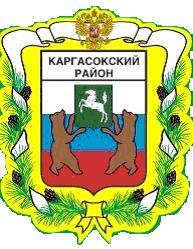 МУНИЦИПАЛЬНОЕ ОБРАЗОВАНИЕ «КАРГАСОКСКИЙ РАЙОН» ТОМСКОЙ ОБЛАСТИАДМИНИСТРАЦИЯ КАРГАСОКСКОГО РАЙОНАПОСТАНОВЛЕНИЕс. Каргасок Об утверждении проекта межевания территории по объекту «Обустройство поисково-оценочной скважины № 4 Черемшанского нефтяного месторождения» на межселенной территории Каргасокского районаВ соответствии со статьями 43, 45 Градостроительного Кодекса Российской Федерации, Федеральным законом от 06.10.2003 №131-ФЗ «Об общих принципах организации местного самоуправления в Российской Федерации» и Уставом муниципального образования «Каргасокский район»,Администрация Каргасокского района постановляет:1. Утвердить проект межевания территории по объекту «Обустройство поисково-оценочной скважины № 4 Черемшанского нефтяного месторождения» на межселенной территории Каргасокского района согласно приложению к настоящему постановлению.2. Разместить настоящее постановление и документацию по межеванию территории на официальном сайте Администрации Каргасокского района в сети «Интернет». 3. Настоящее постановление вступает в силу со дня его официального опубликования (обнародования).Глава Каргасокского района                                                                       А.П. АщеуловМ.Е. Колотов 8(38253) 2-13-54УТВЕРЖДЕНпостановлением Администрации Каргасокского районаот 20.08.2020 № 160Приложение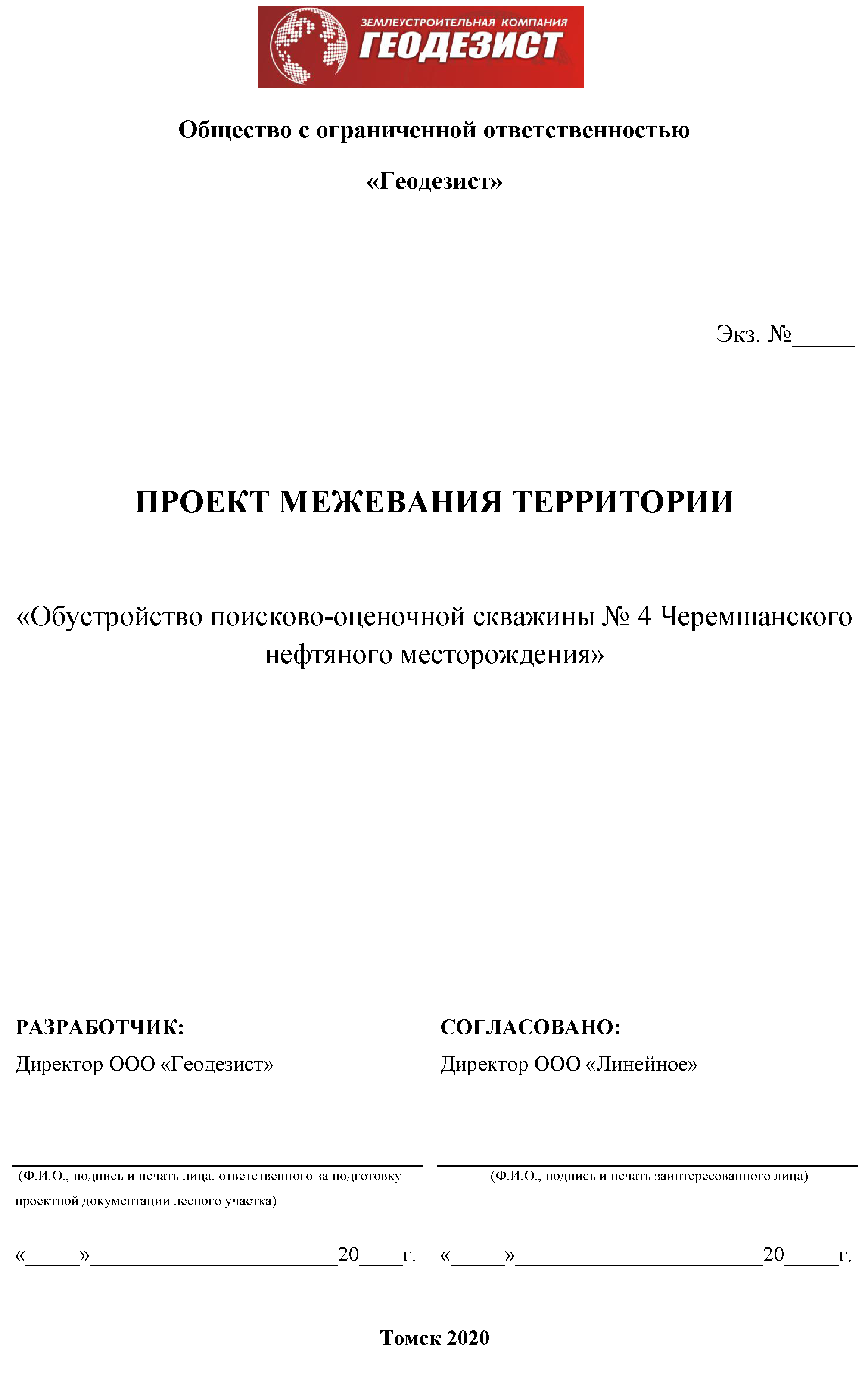 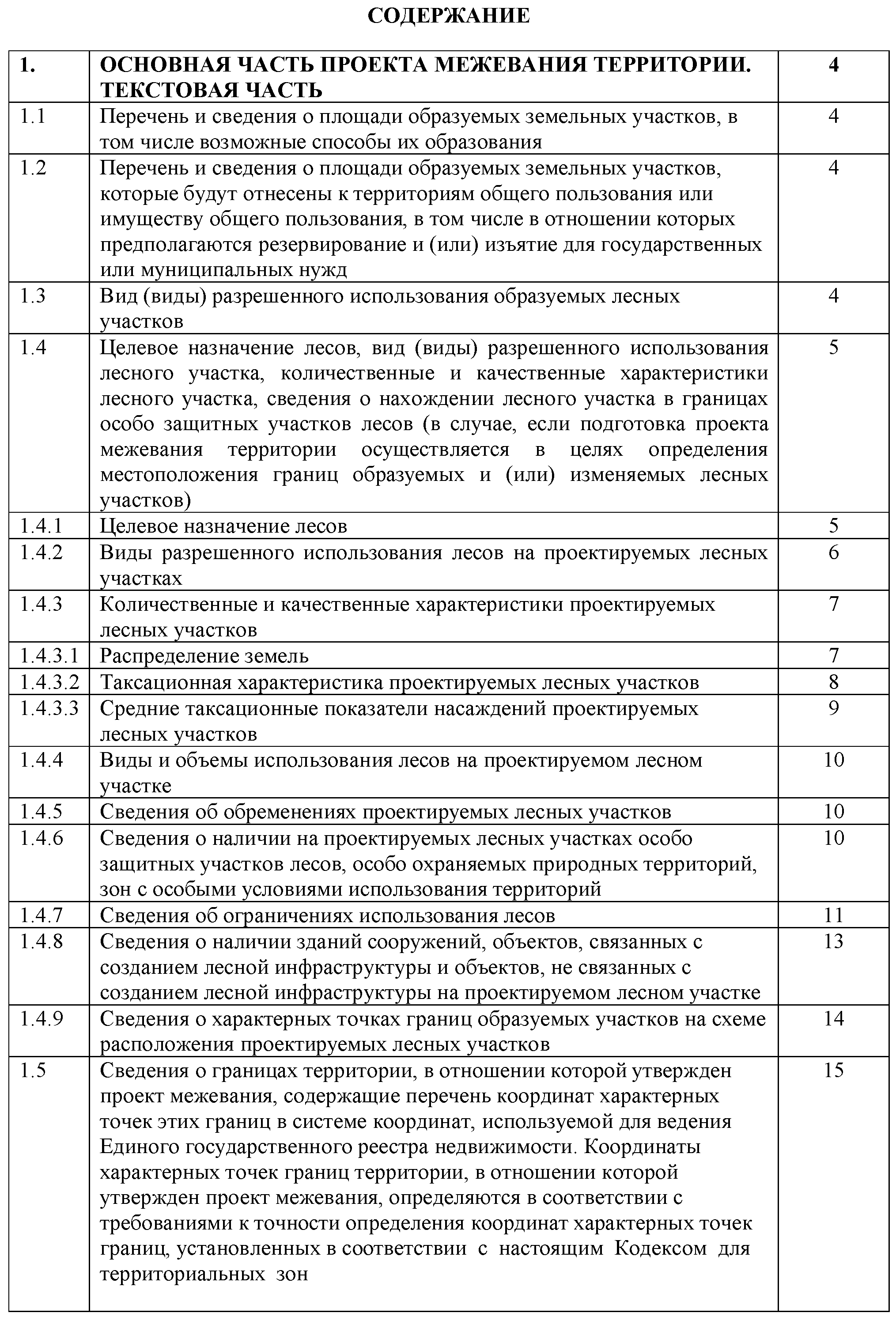 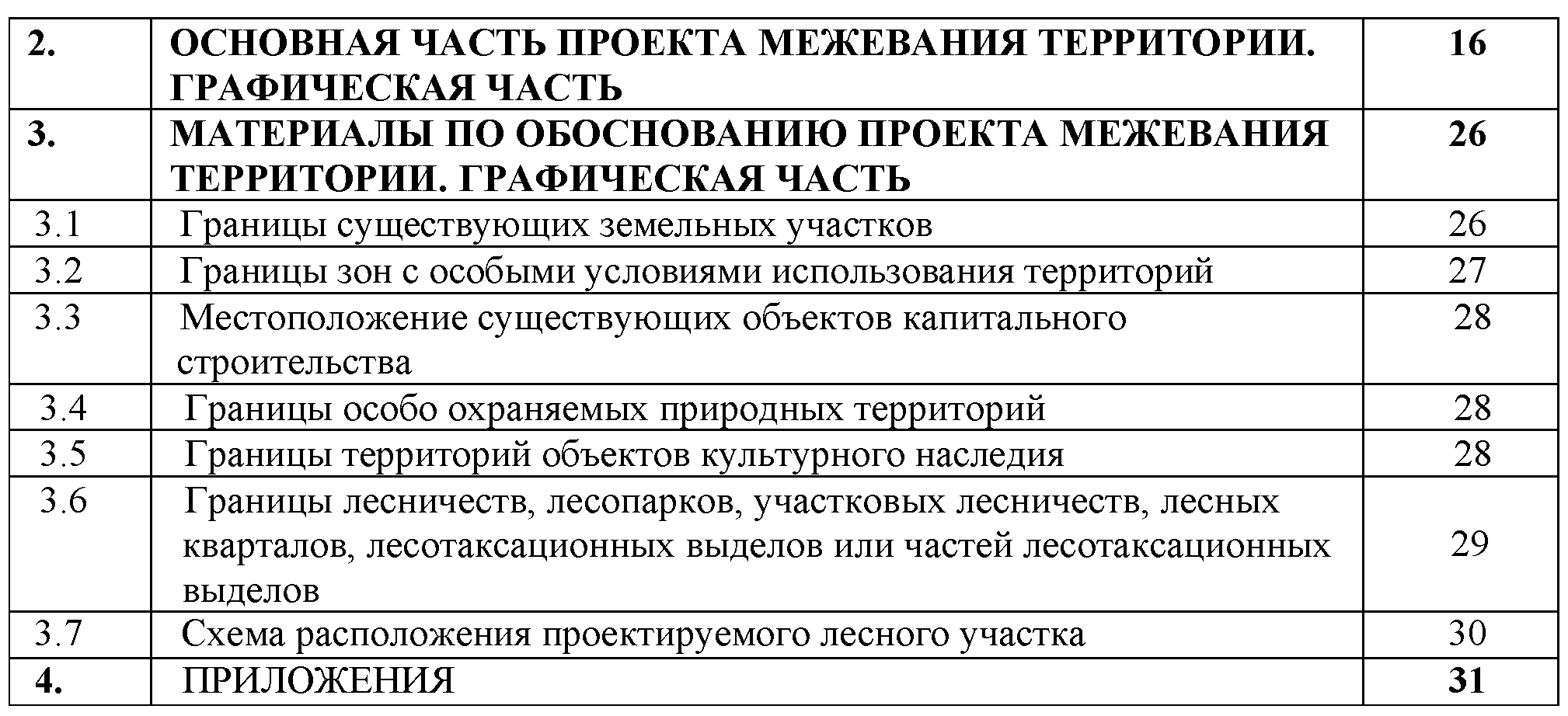 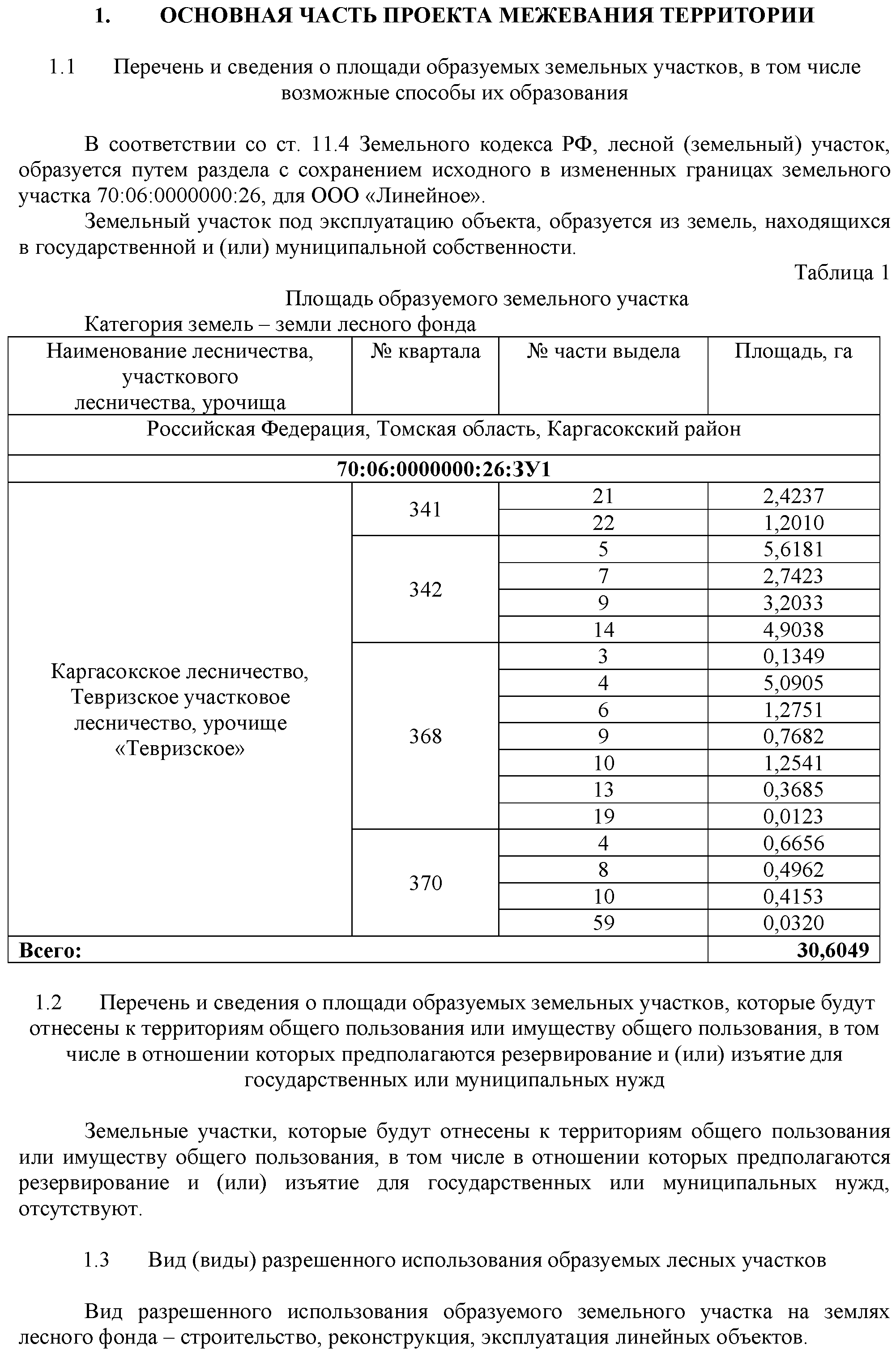 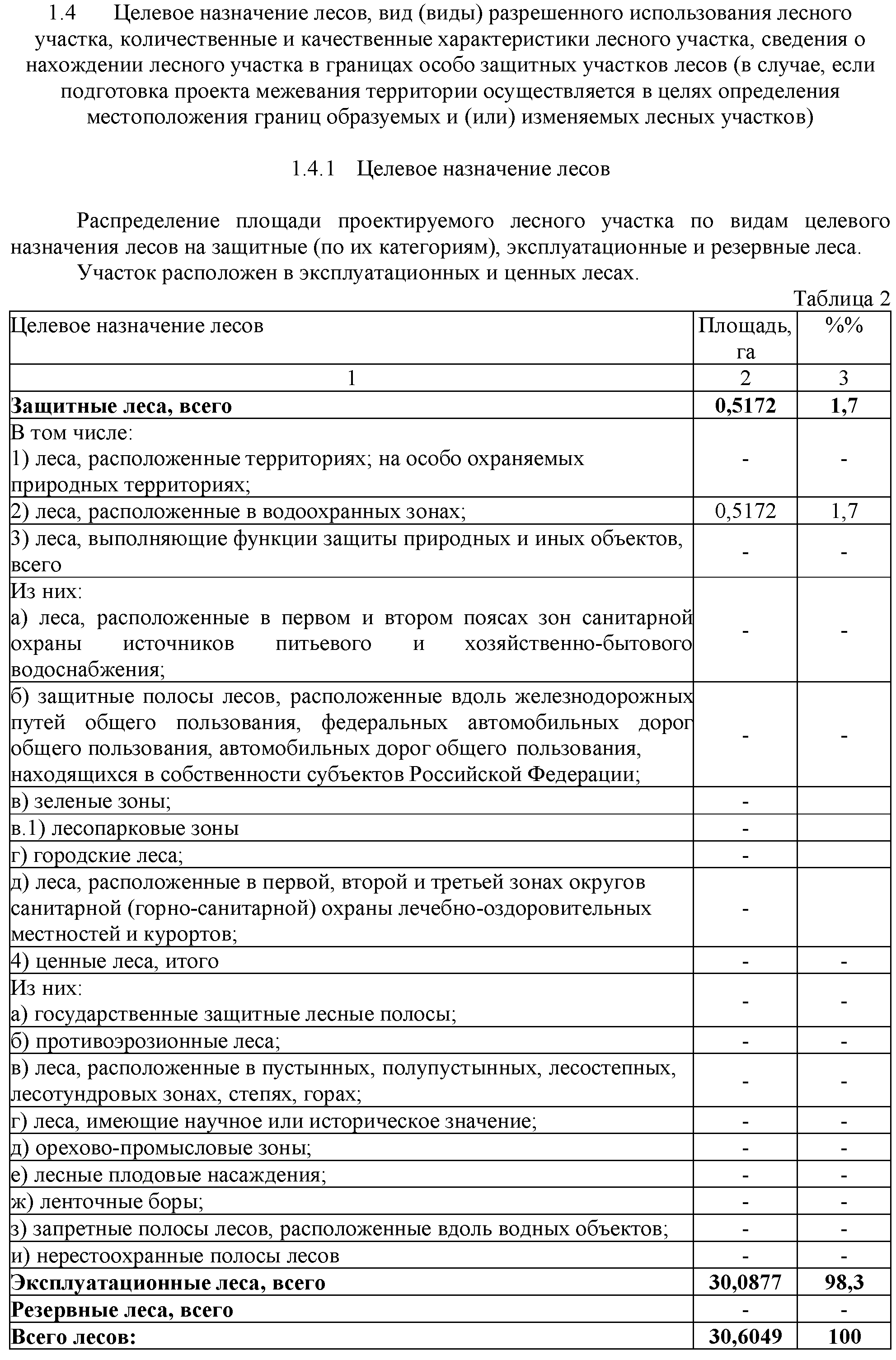 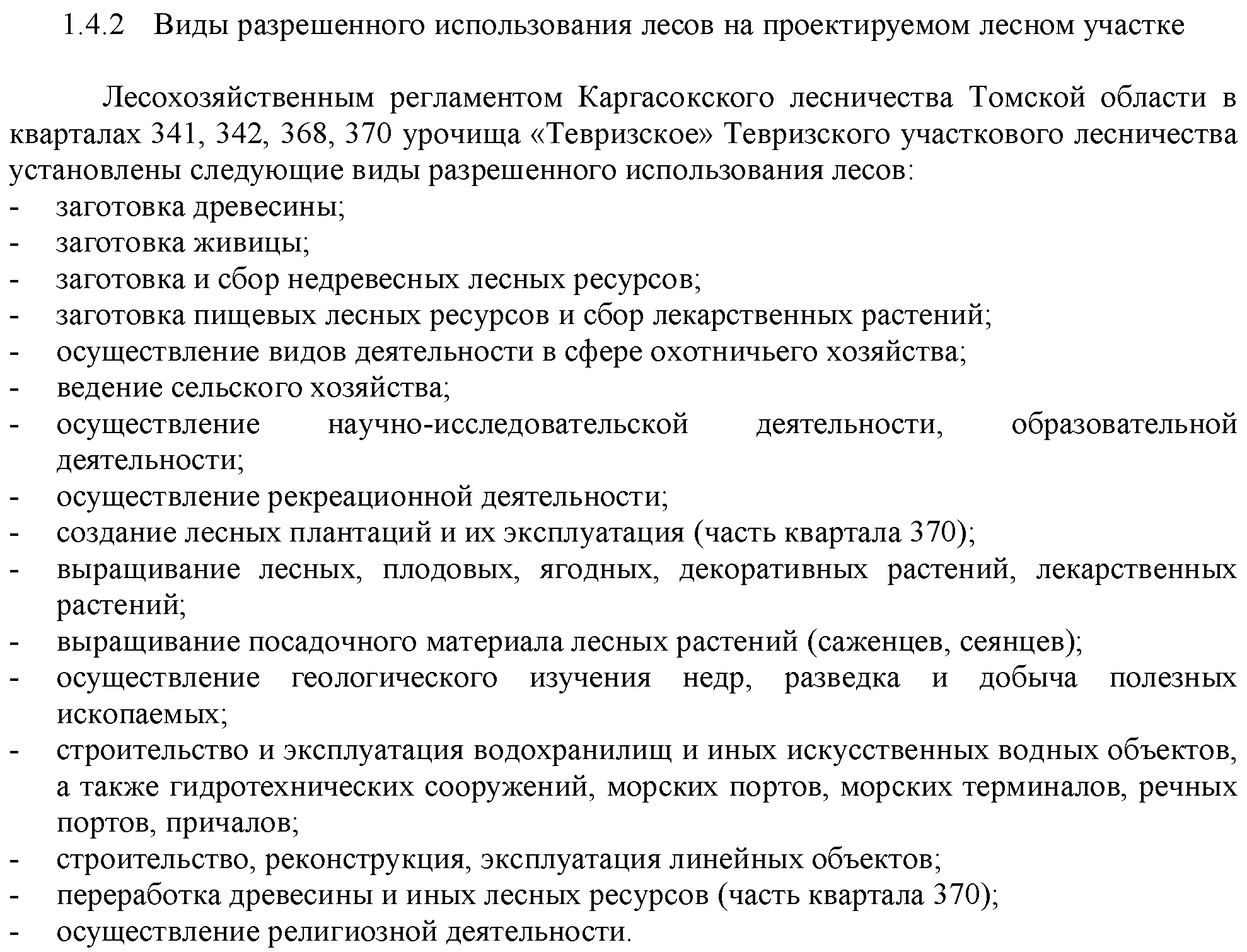 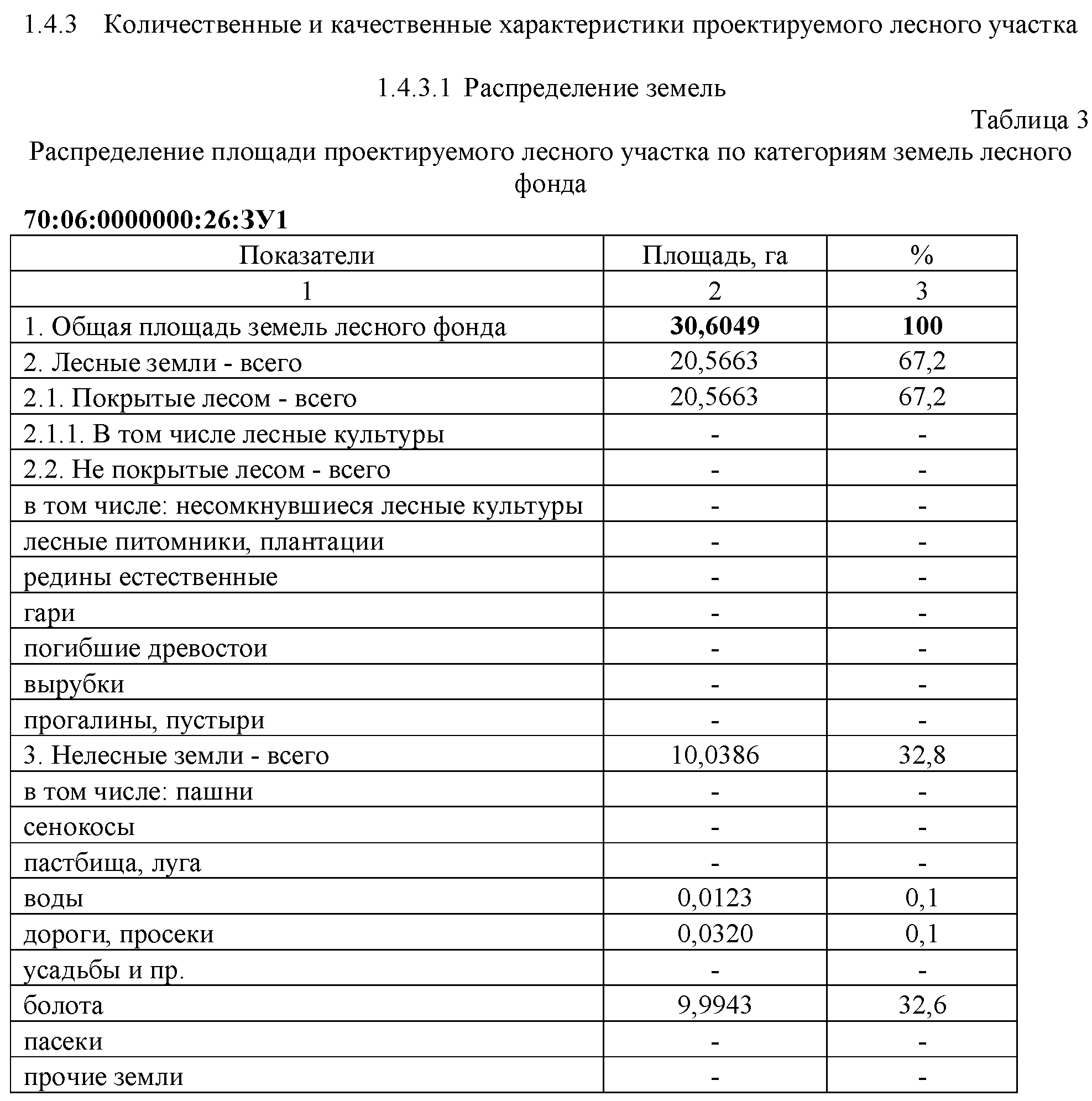 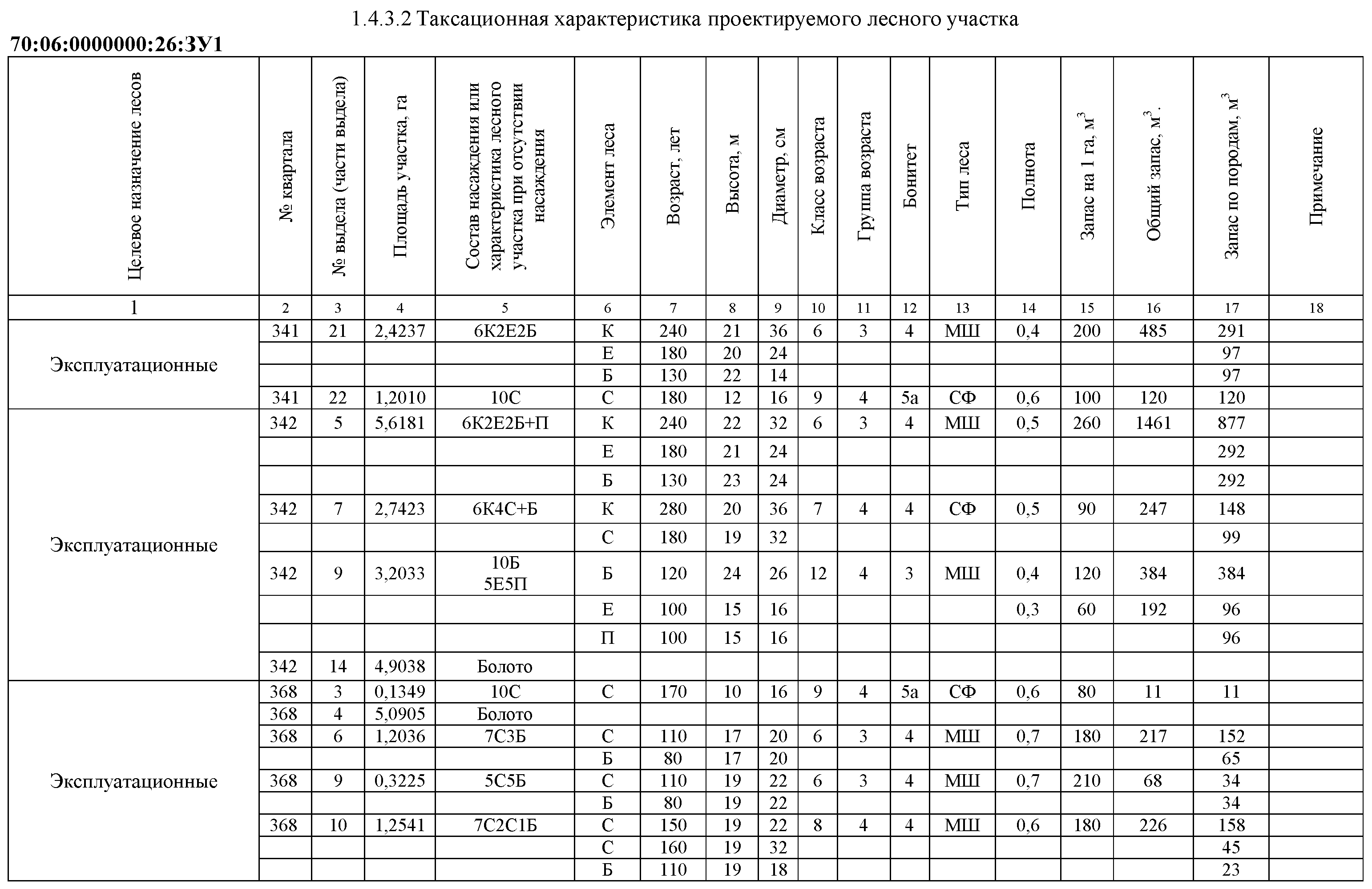 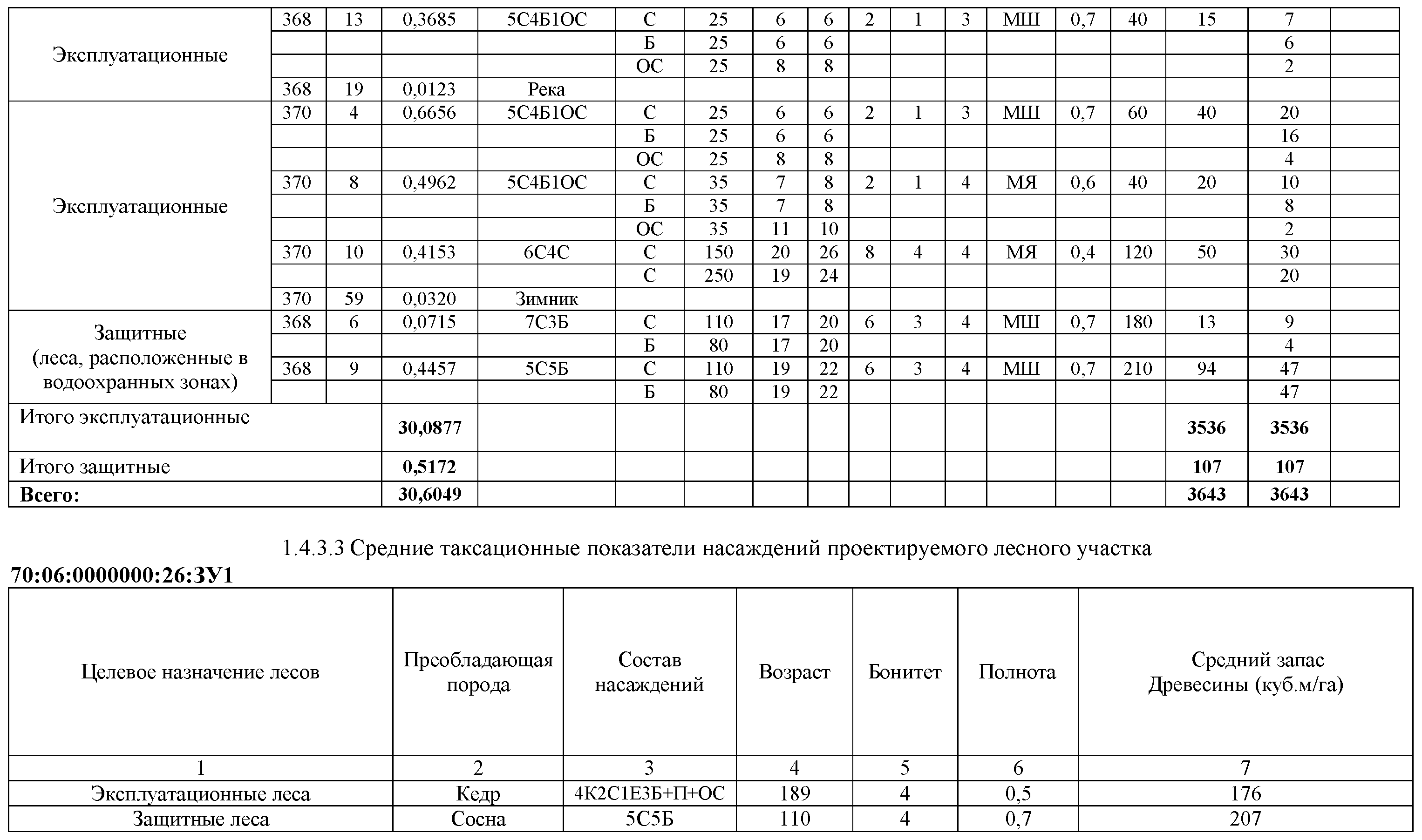 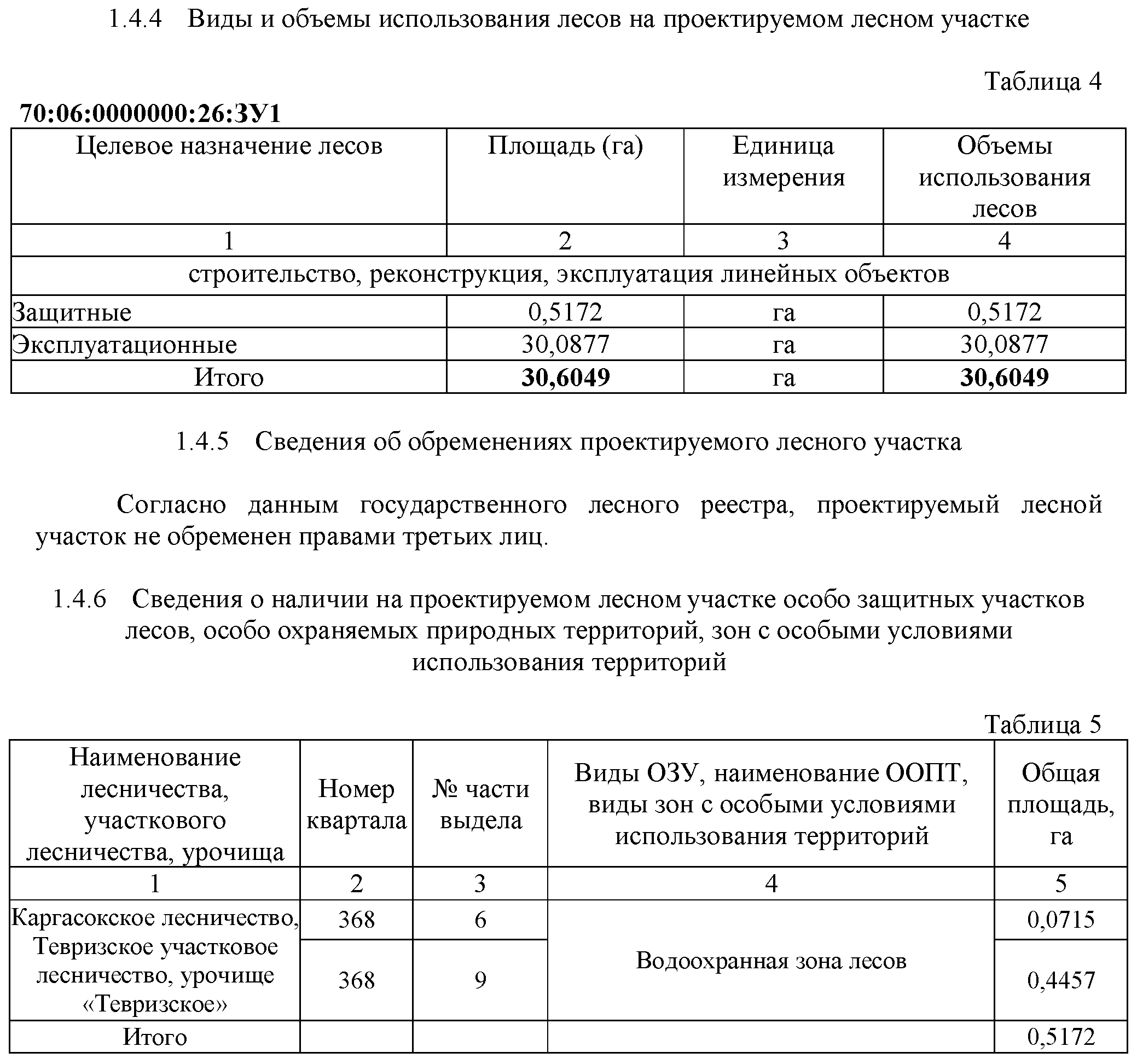 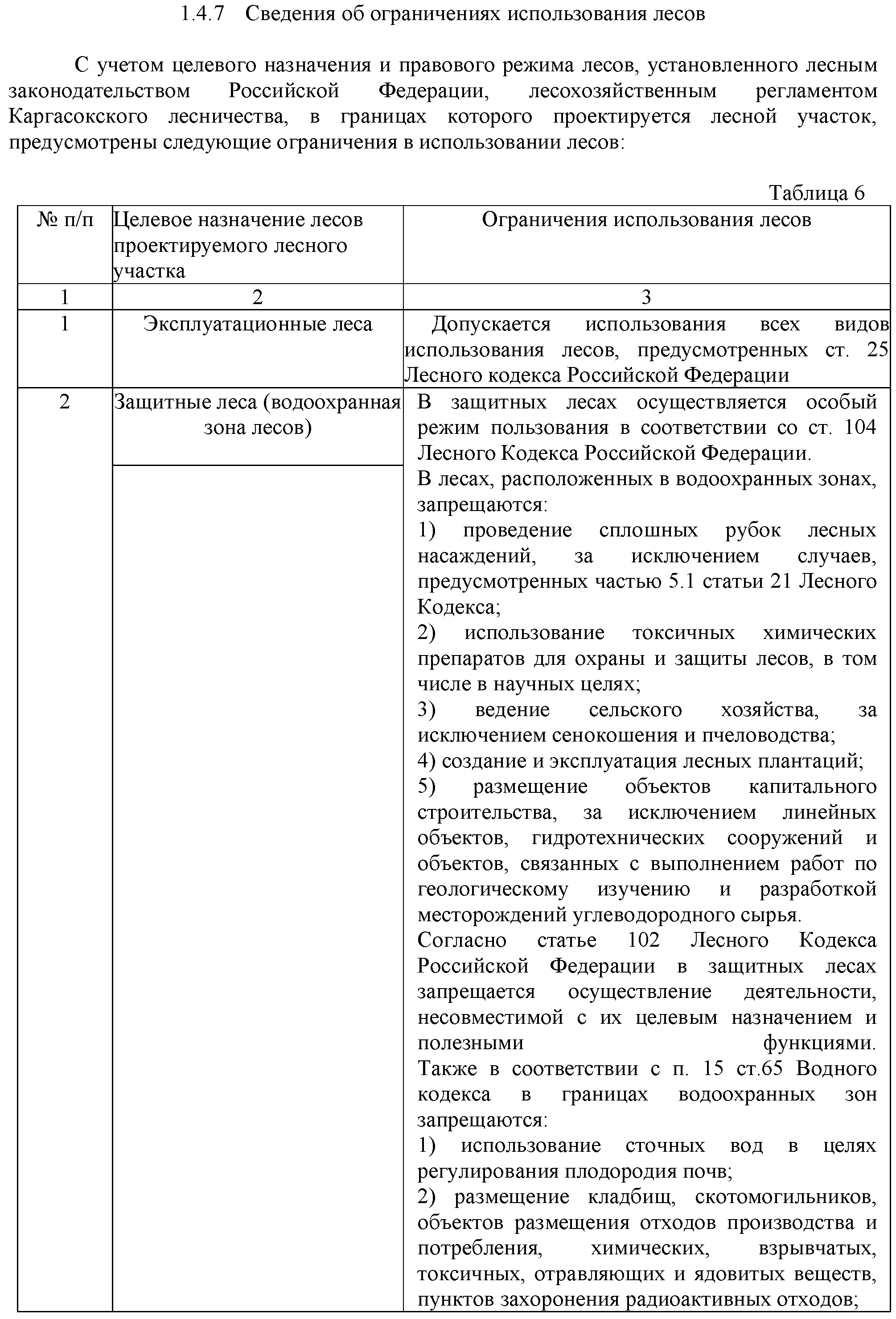 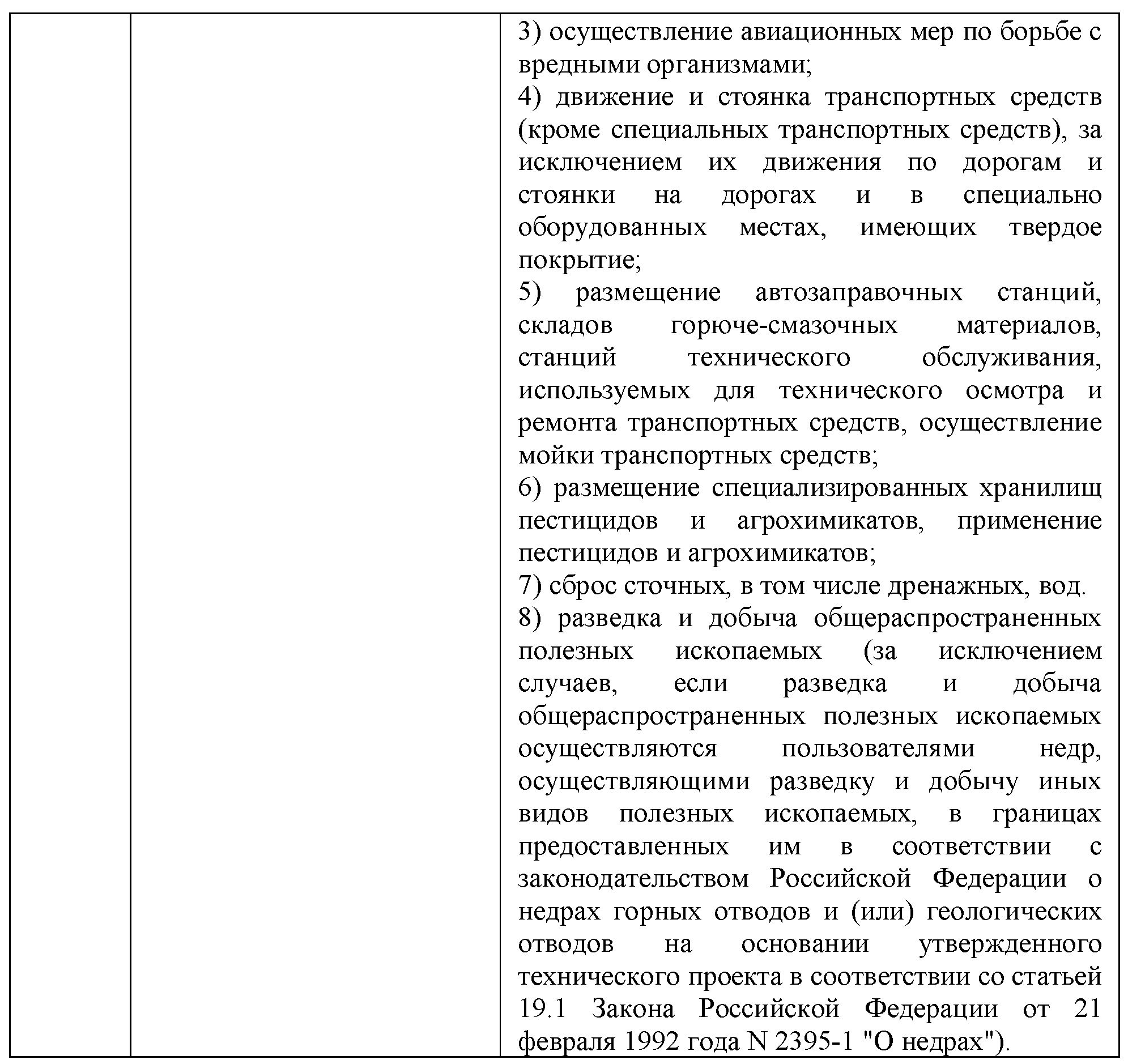 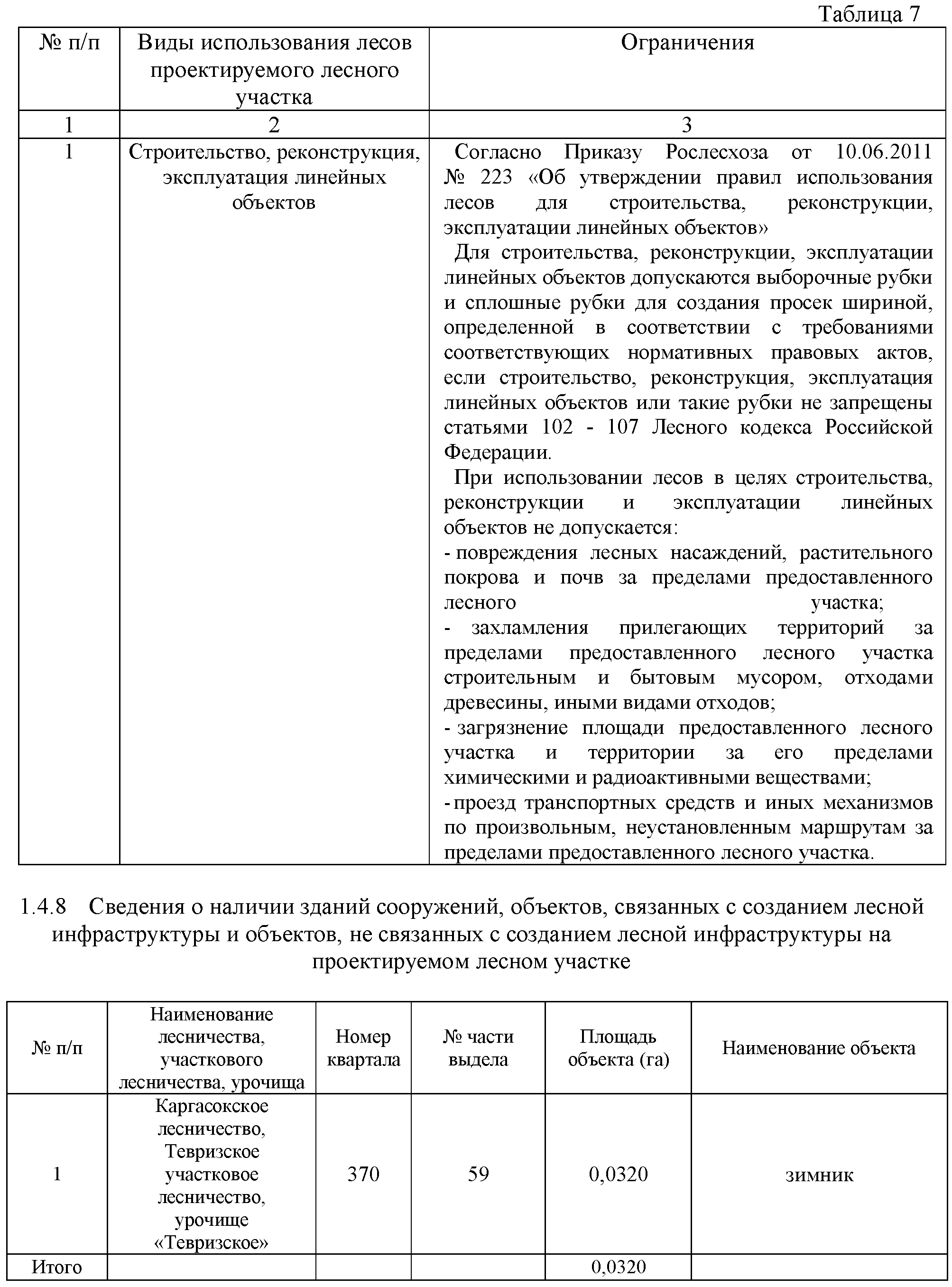 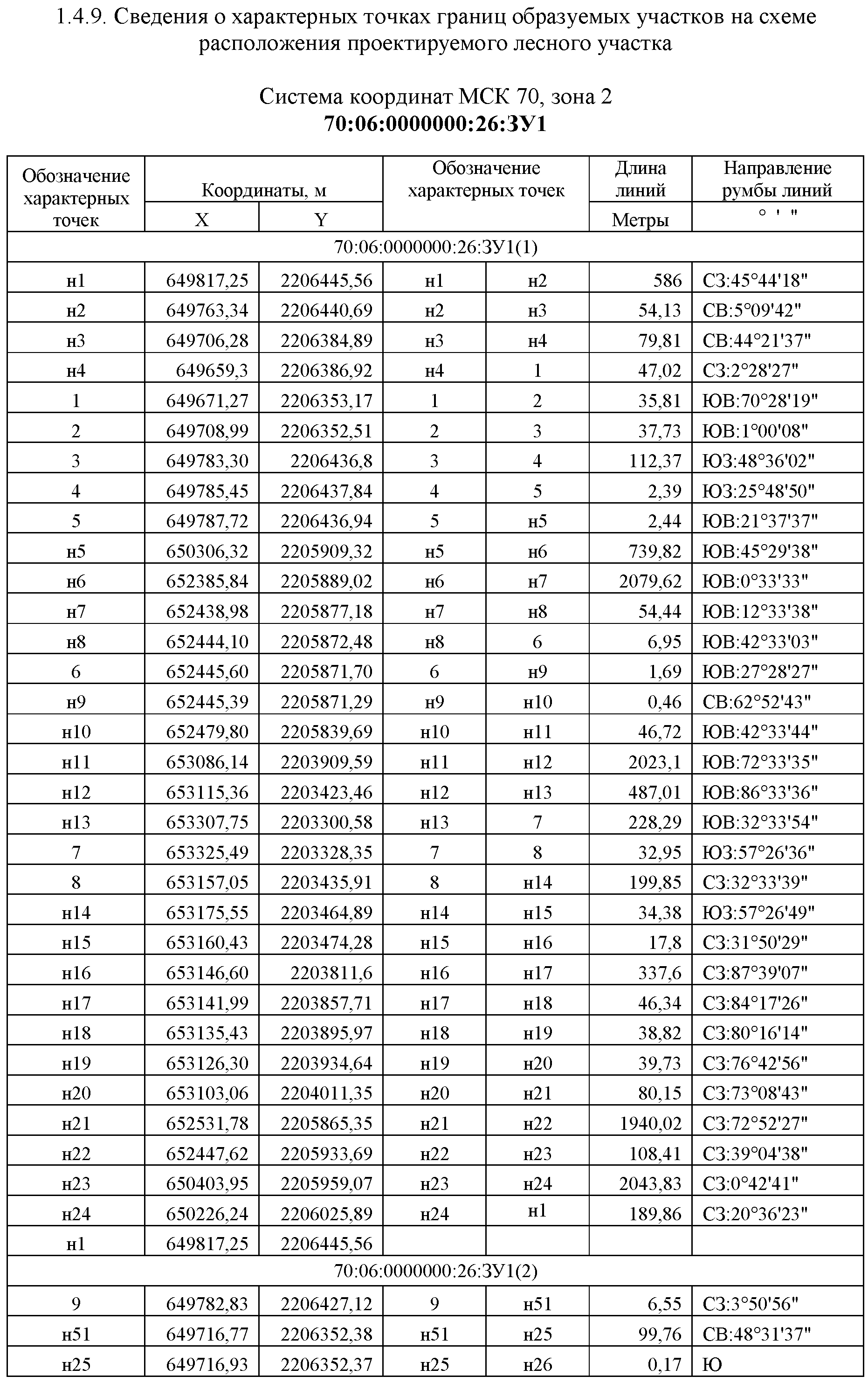 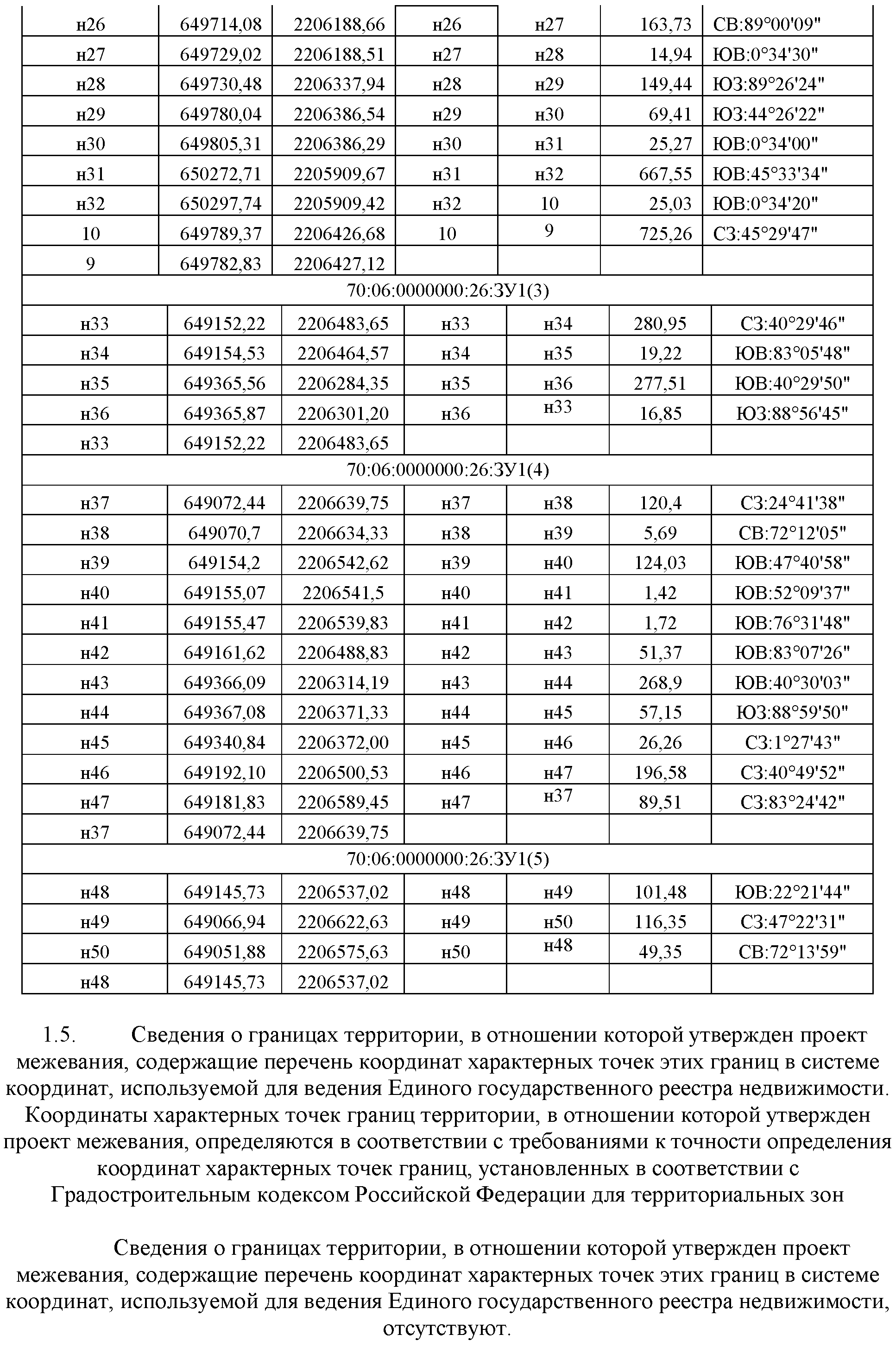 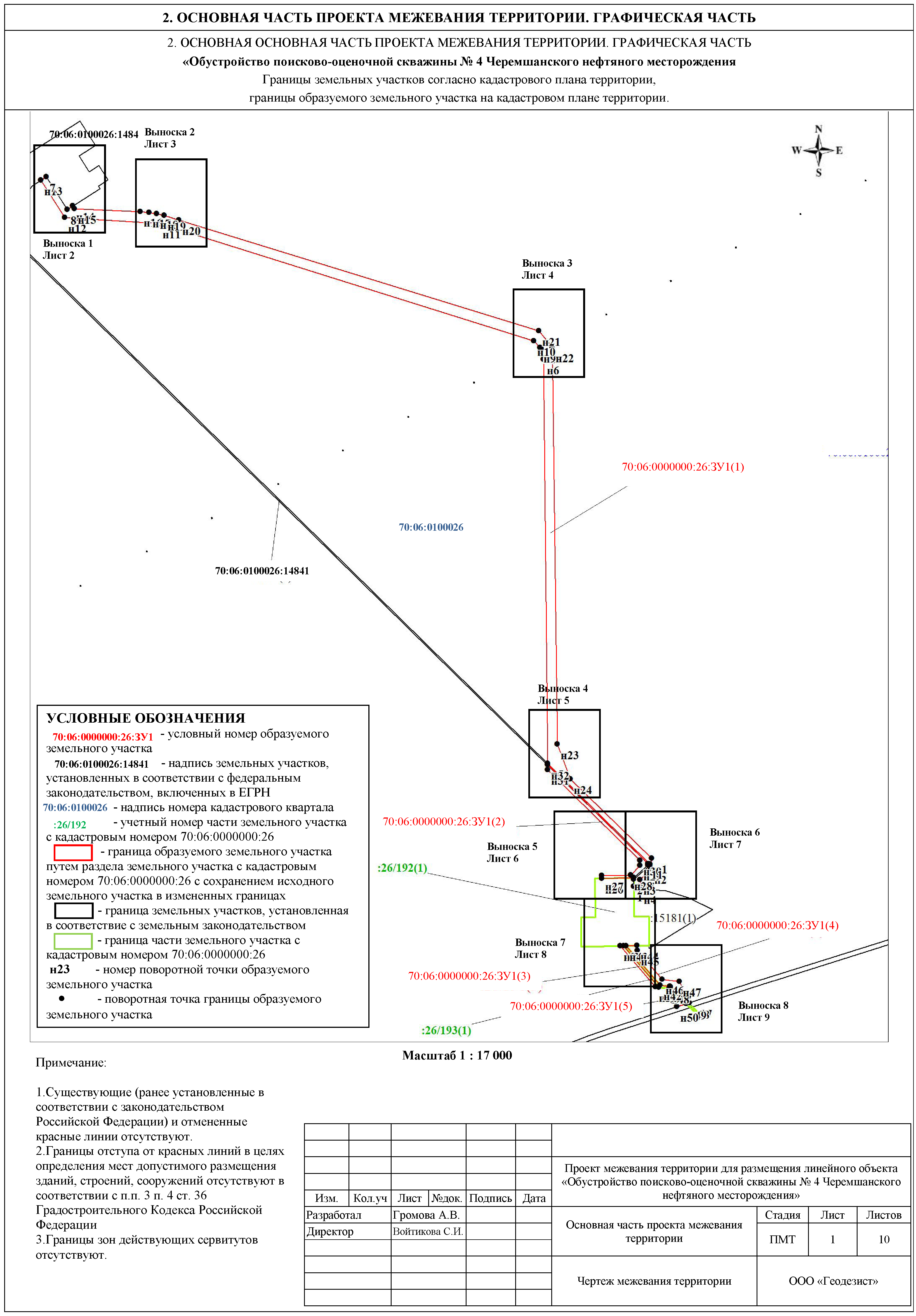 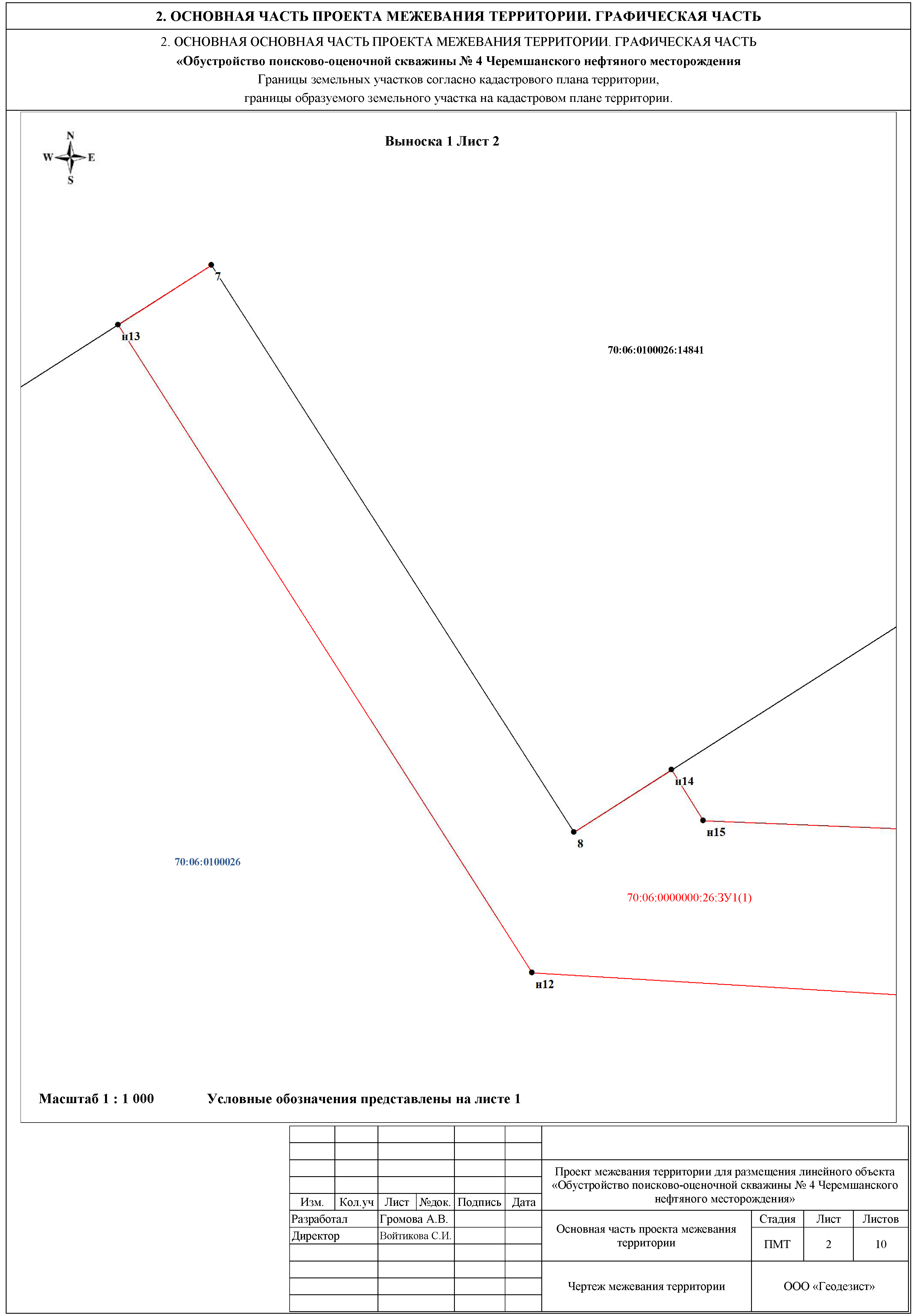 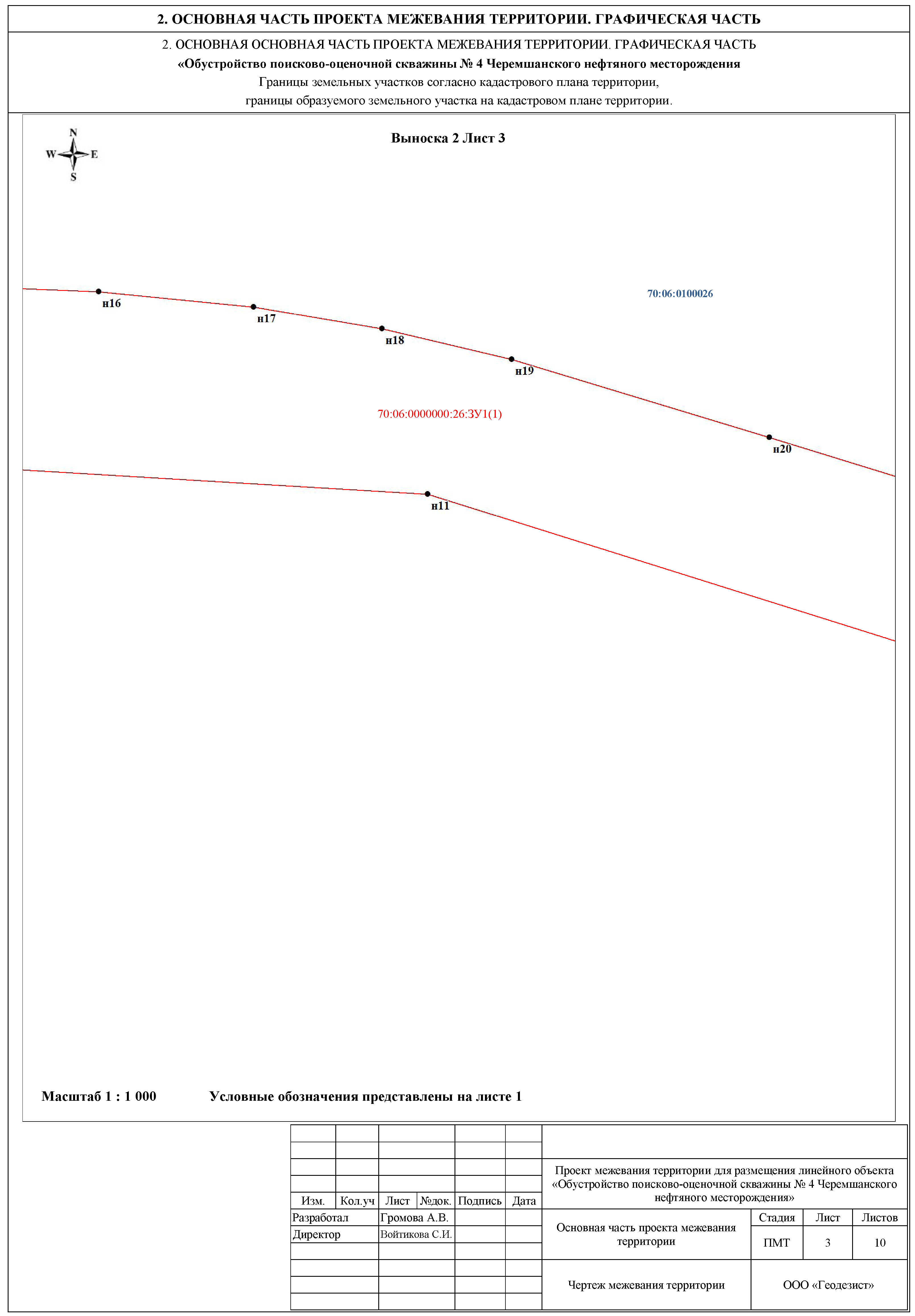 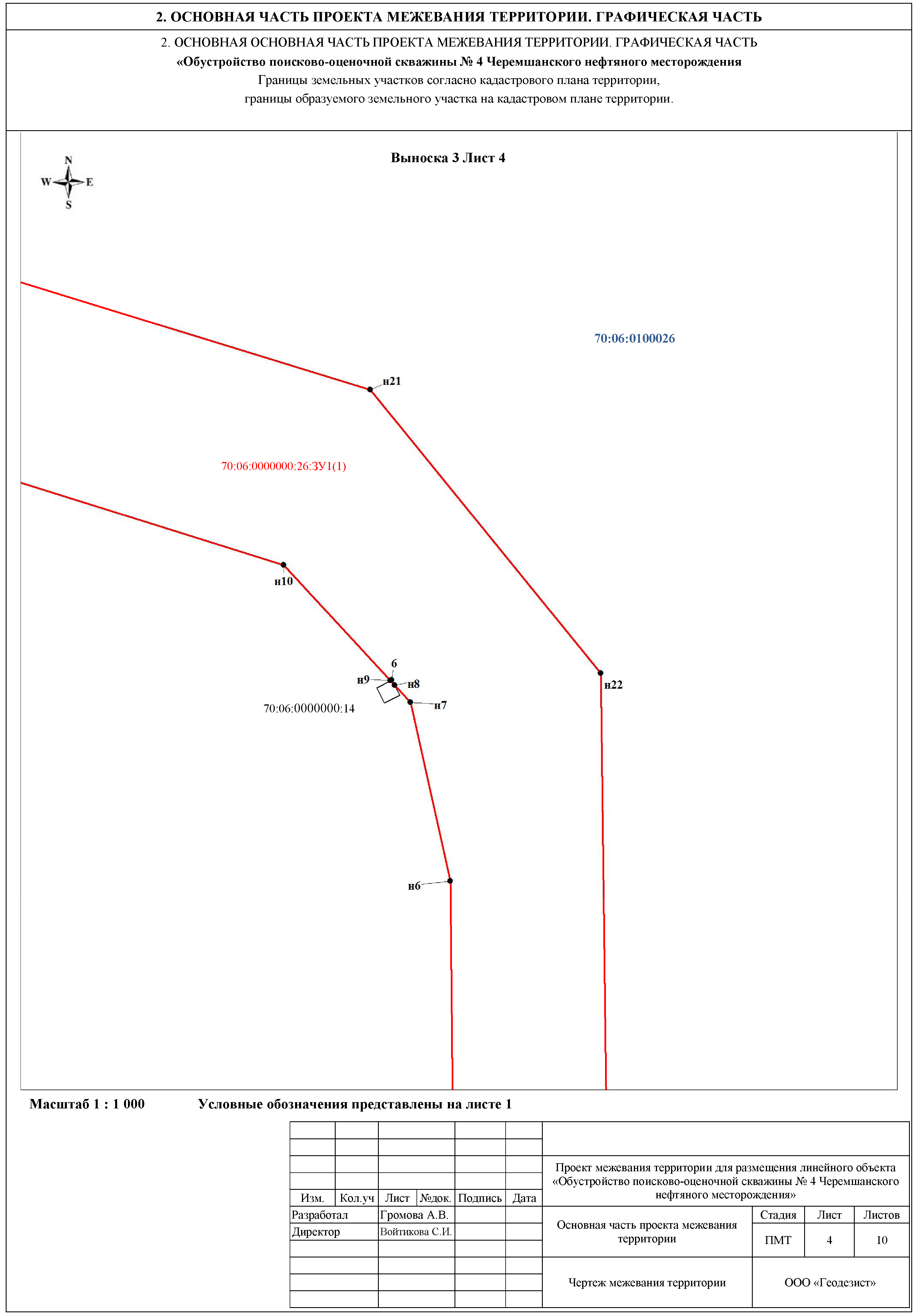 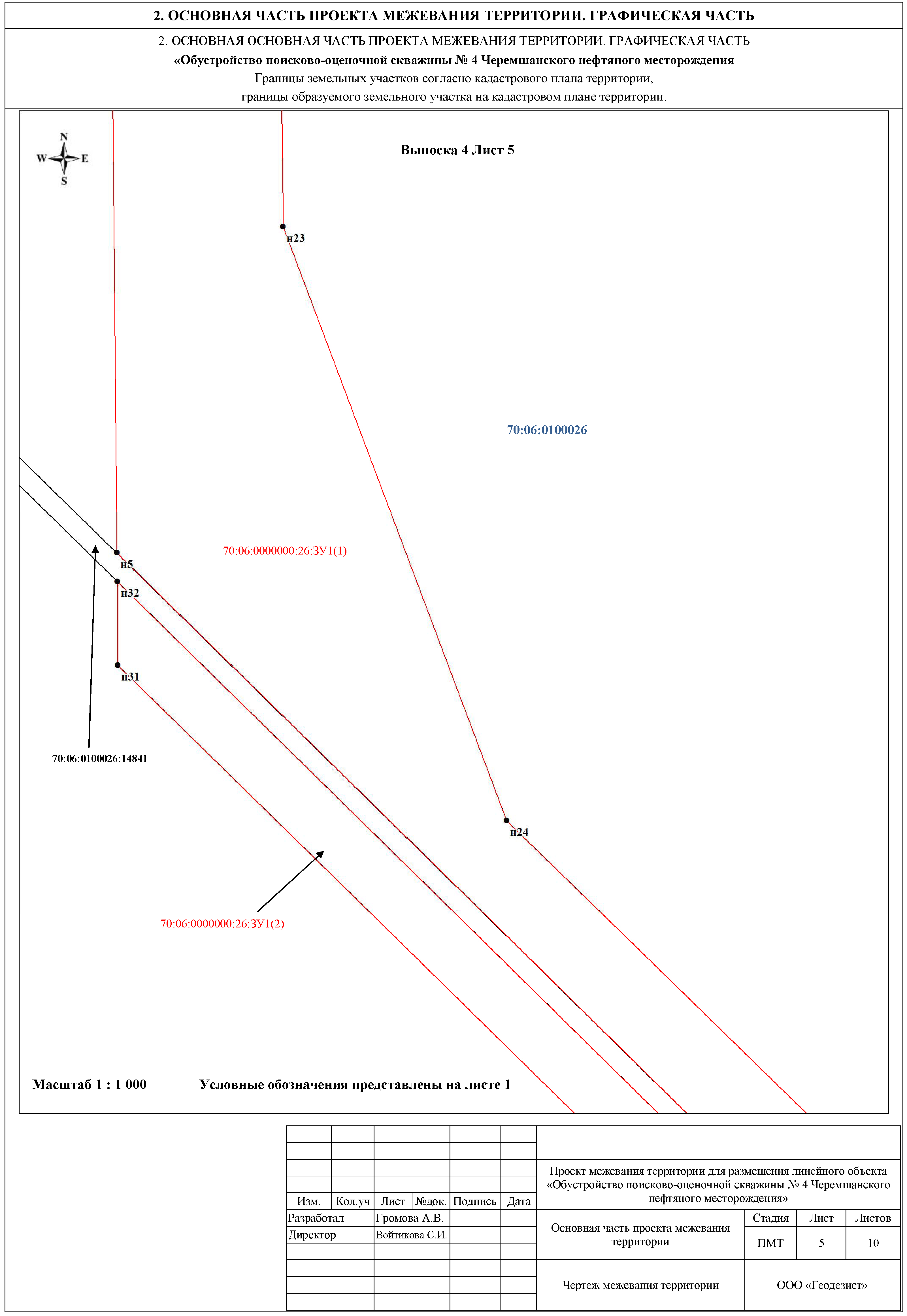 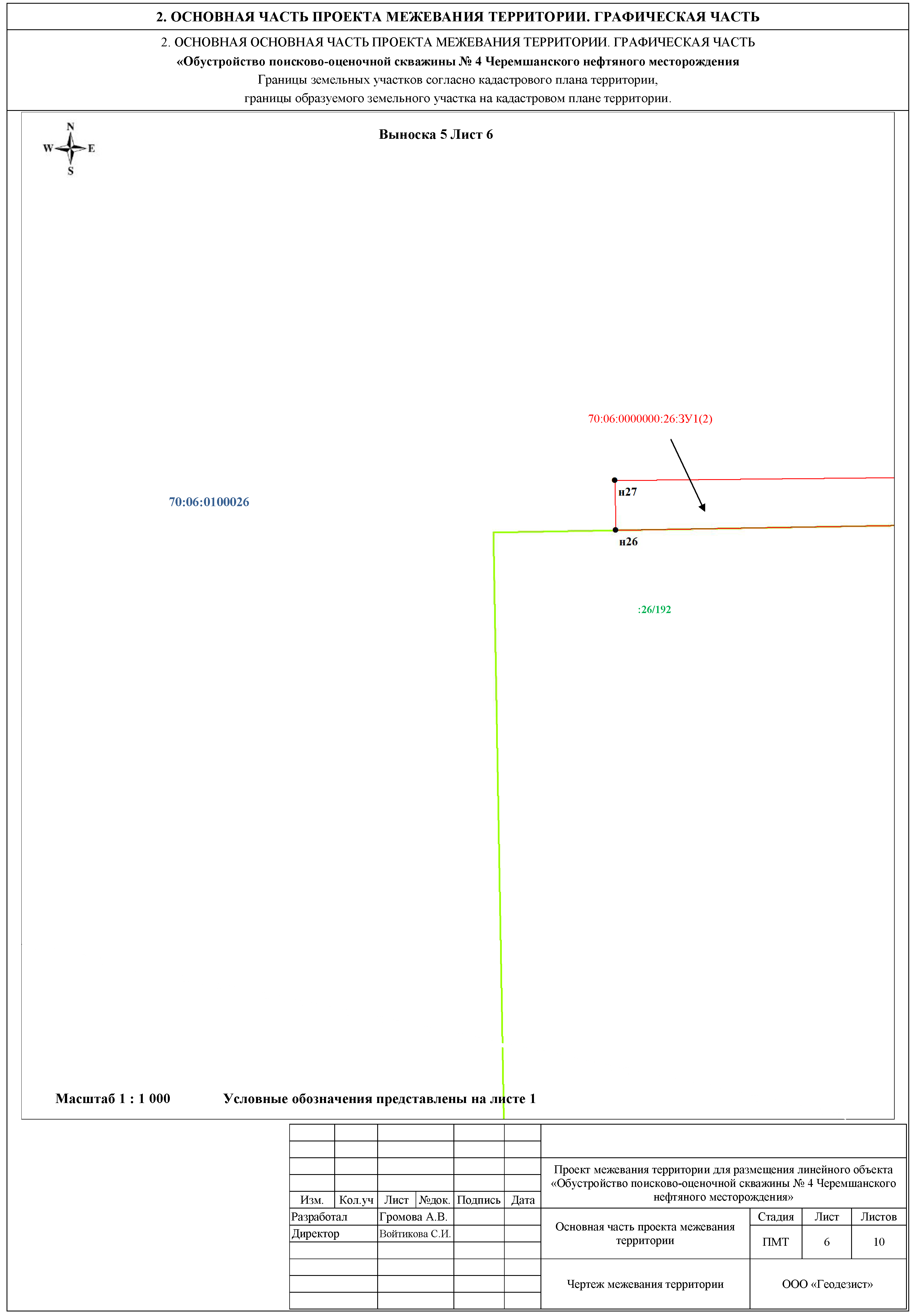 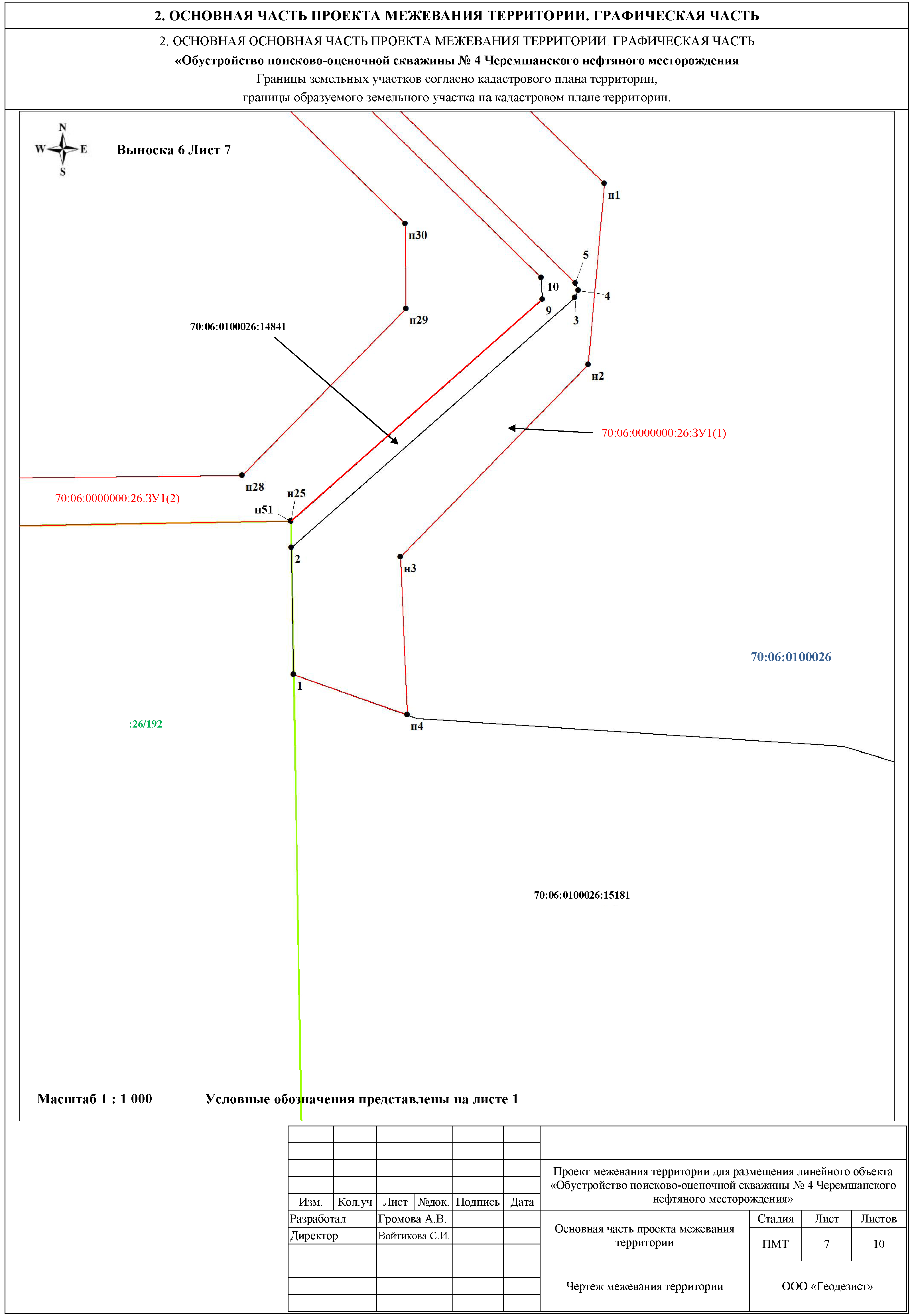 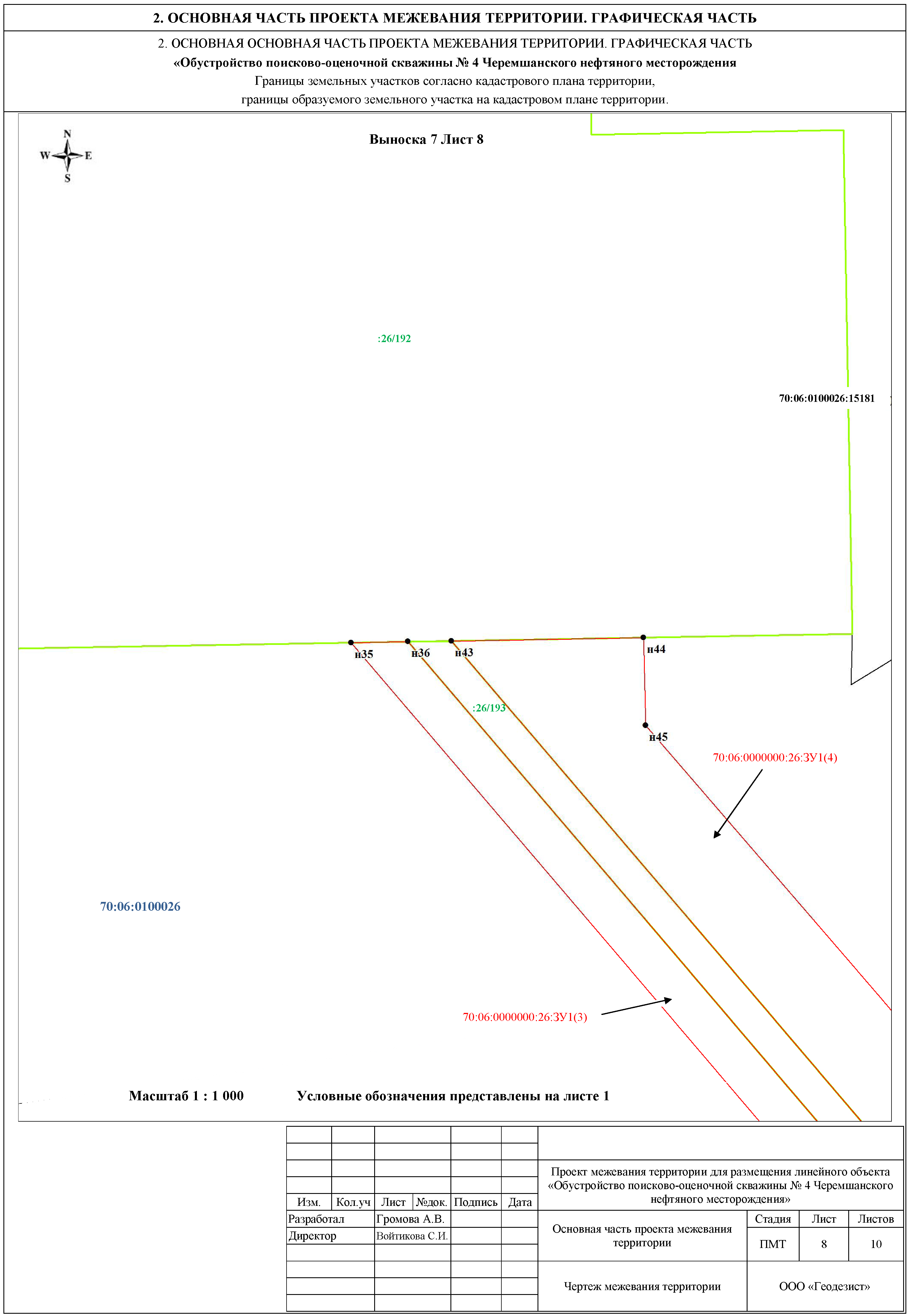 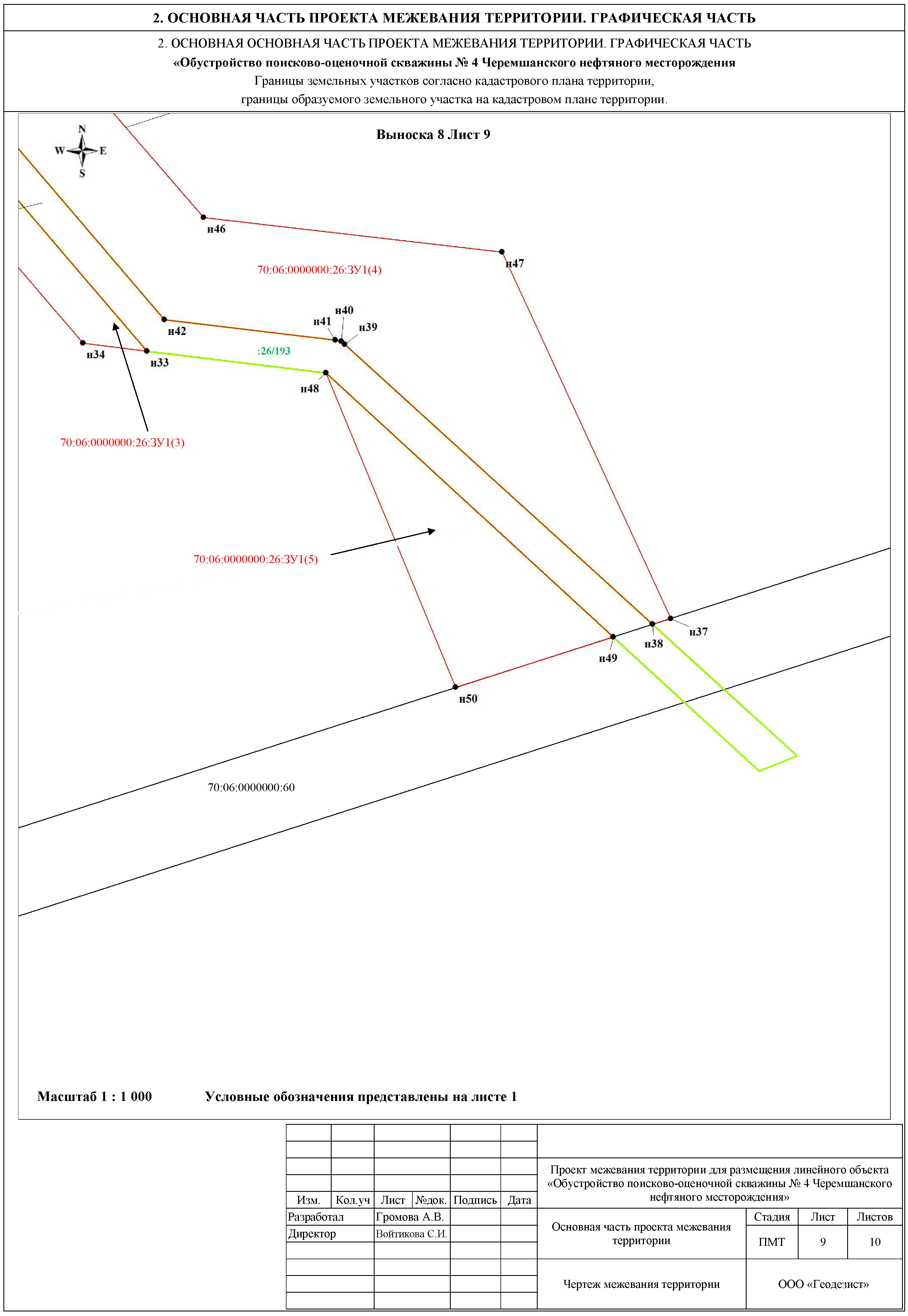 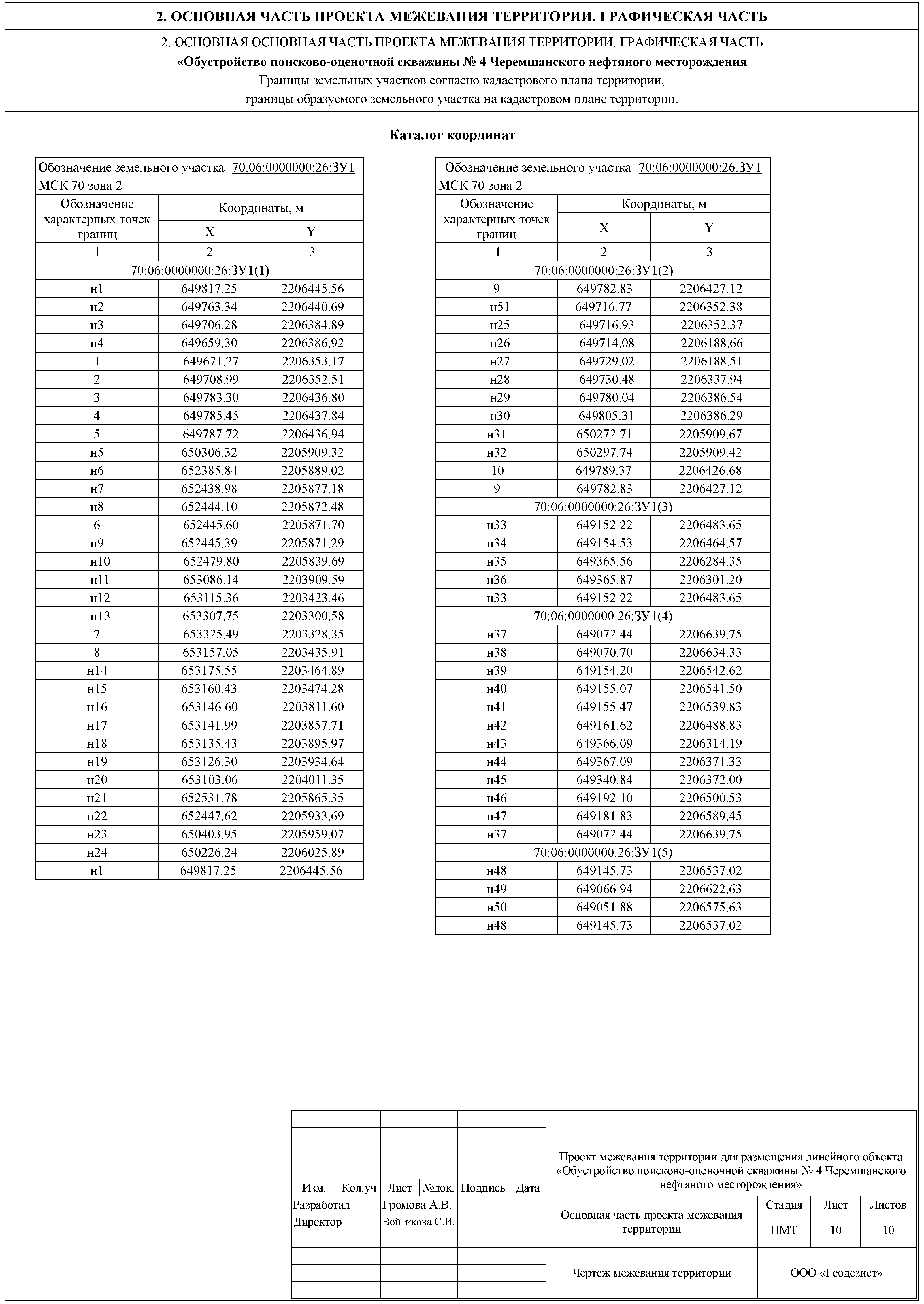 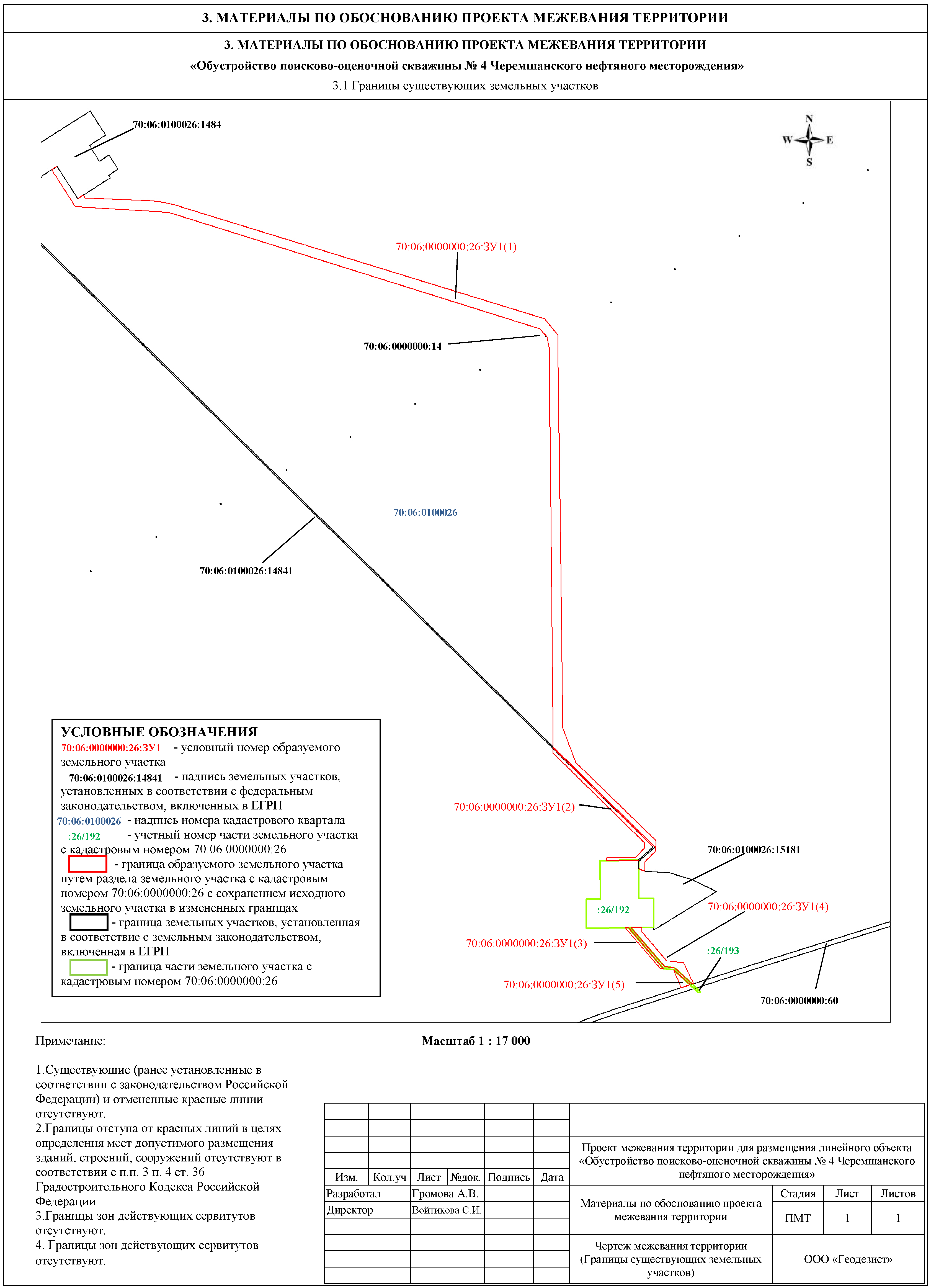 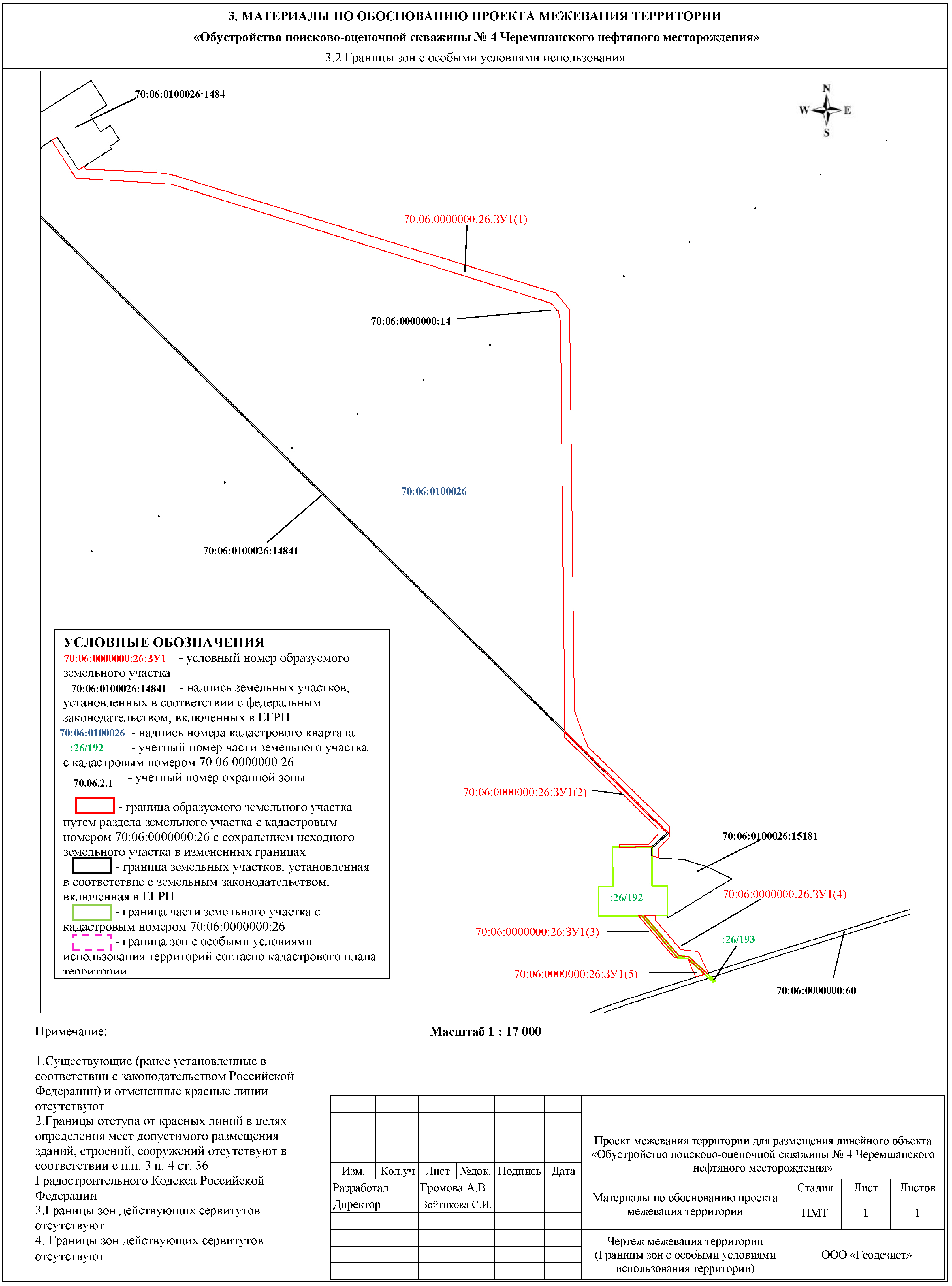 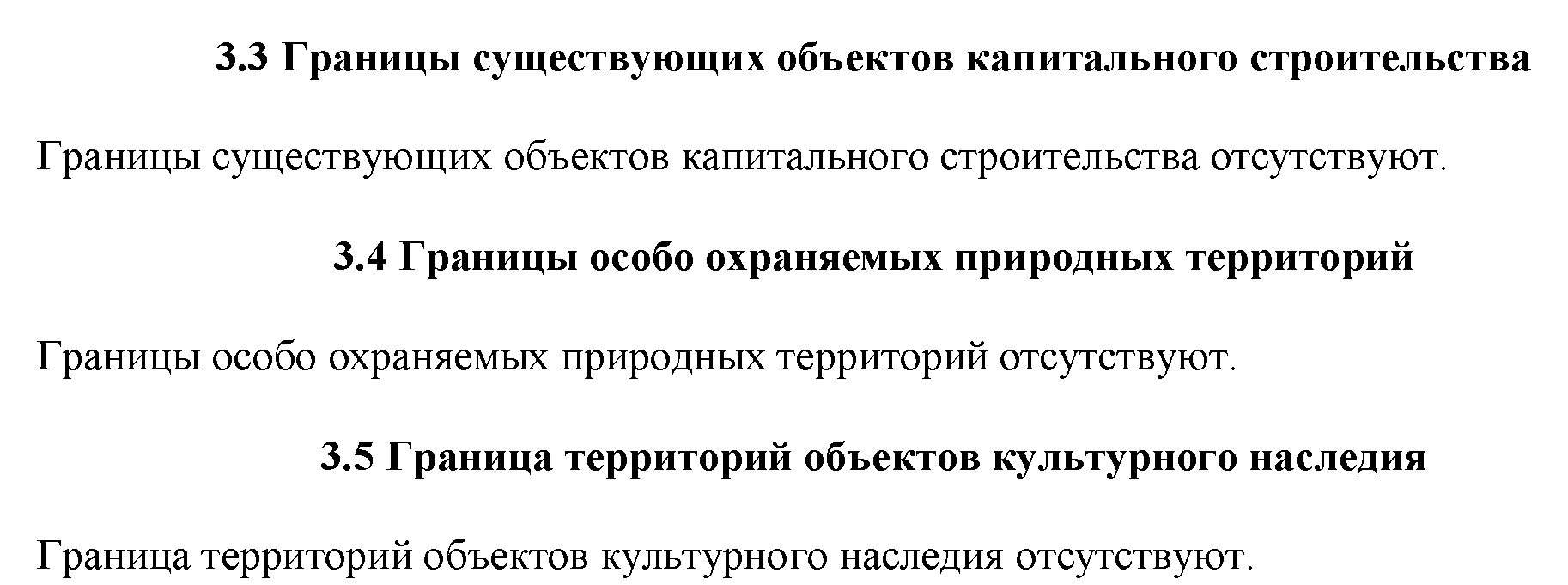 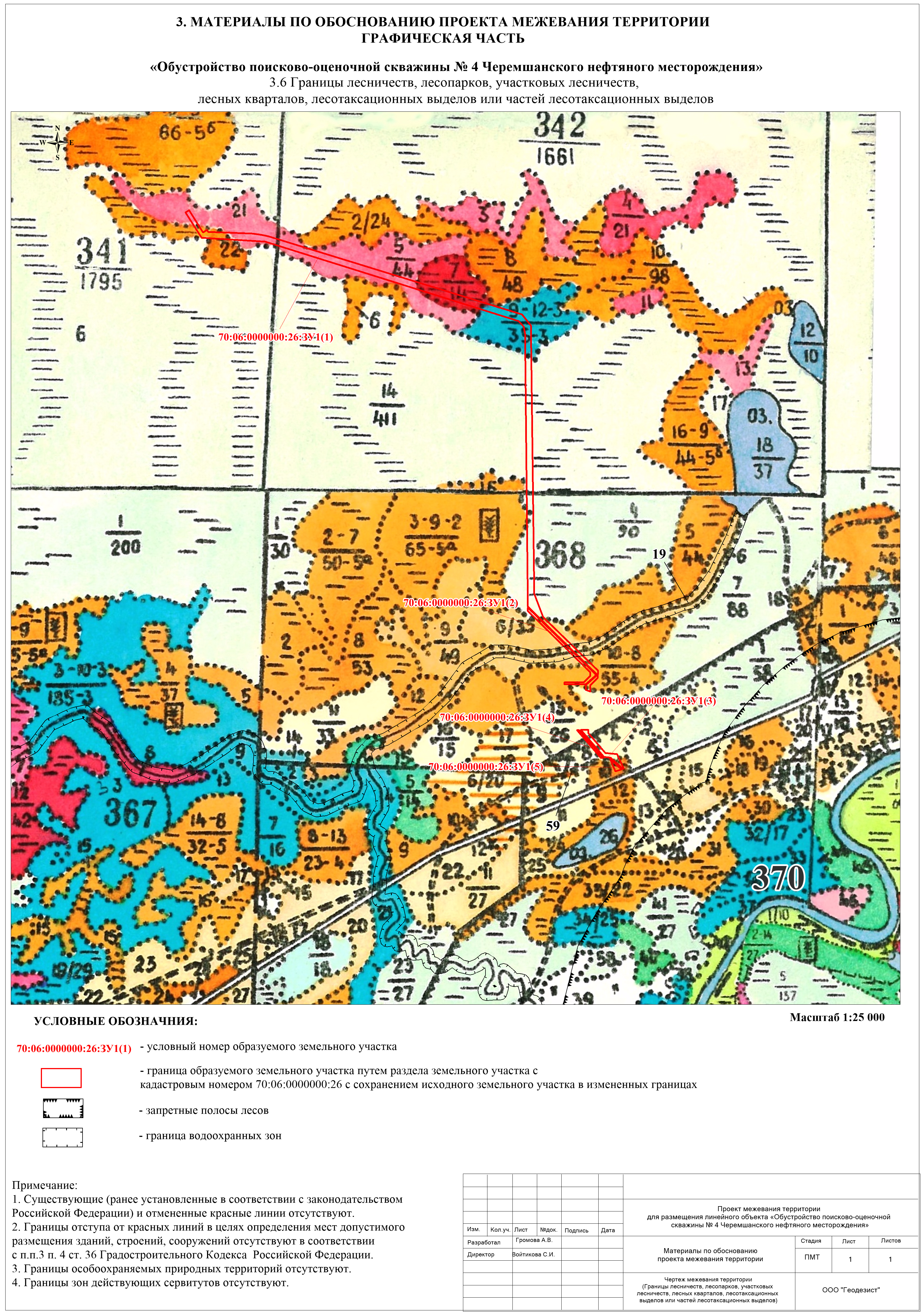 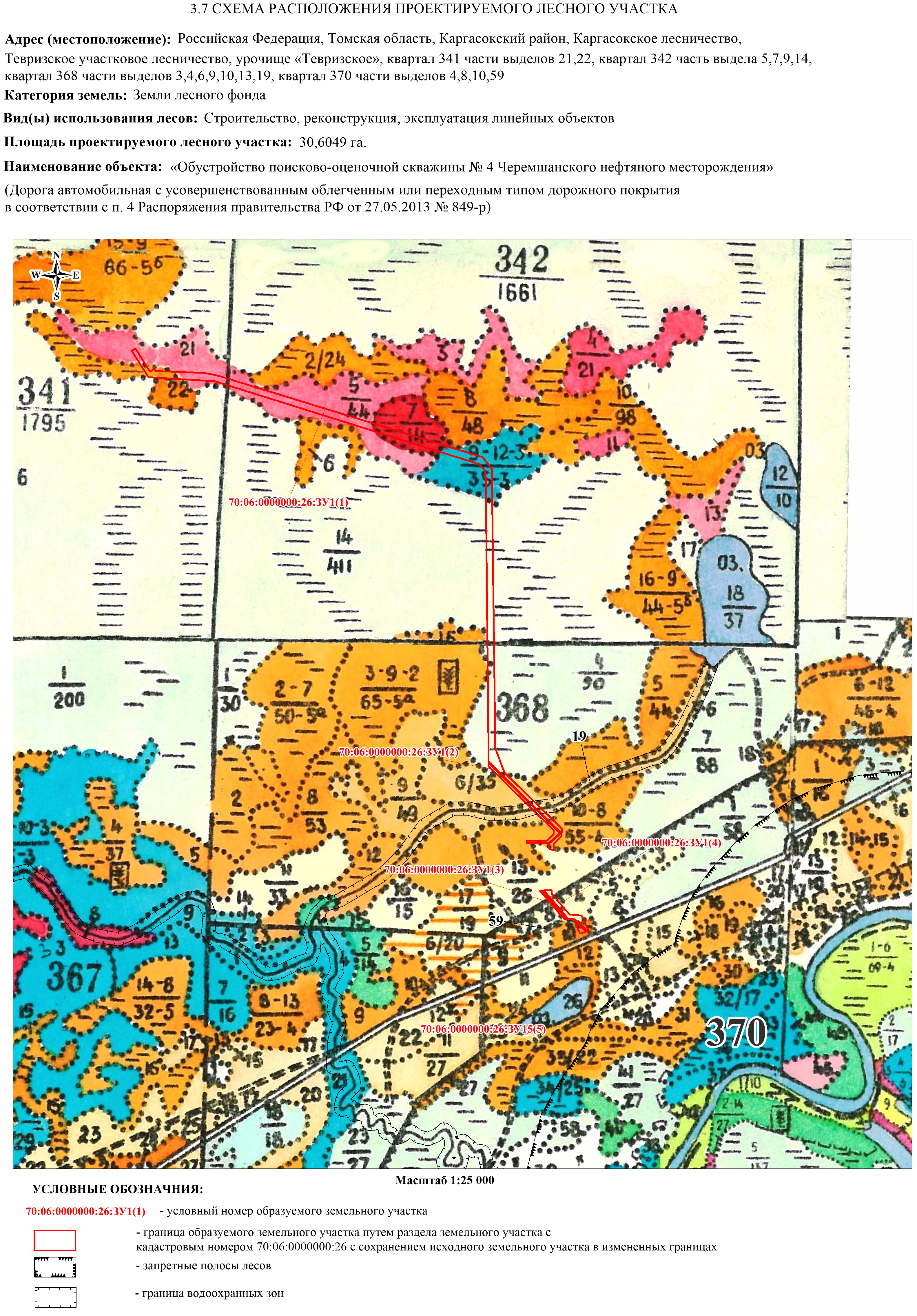 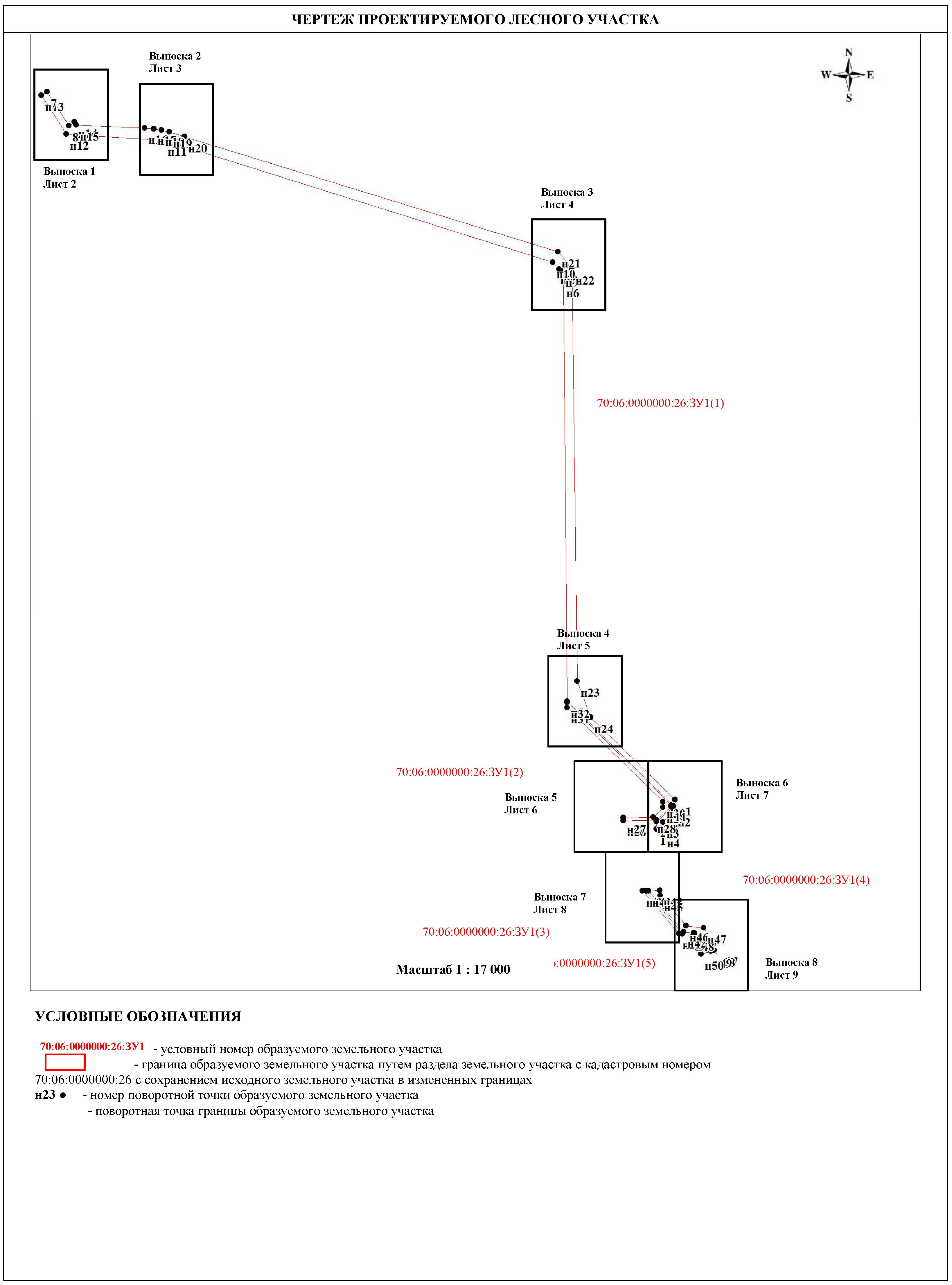 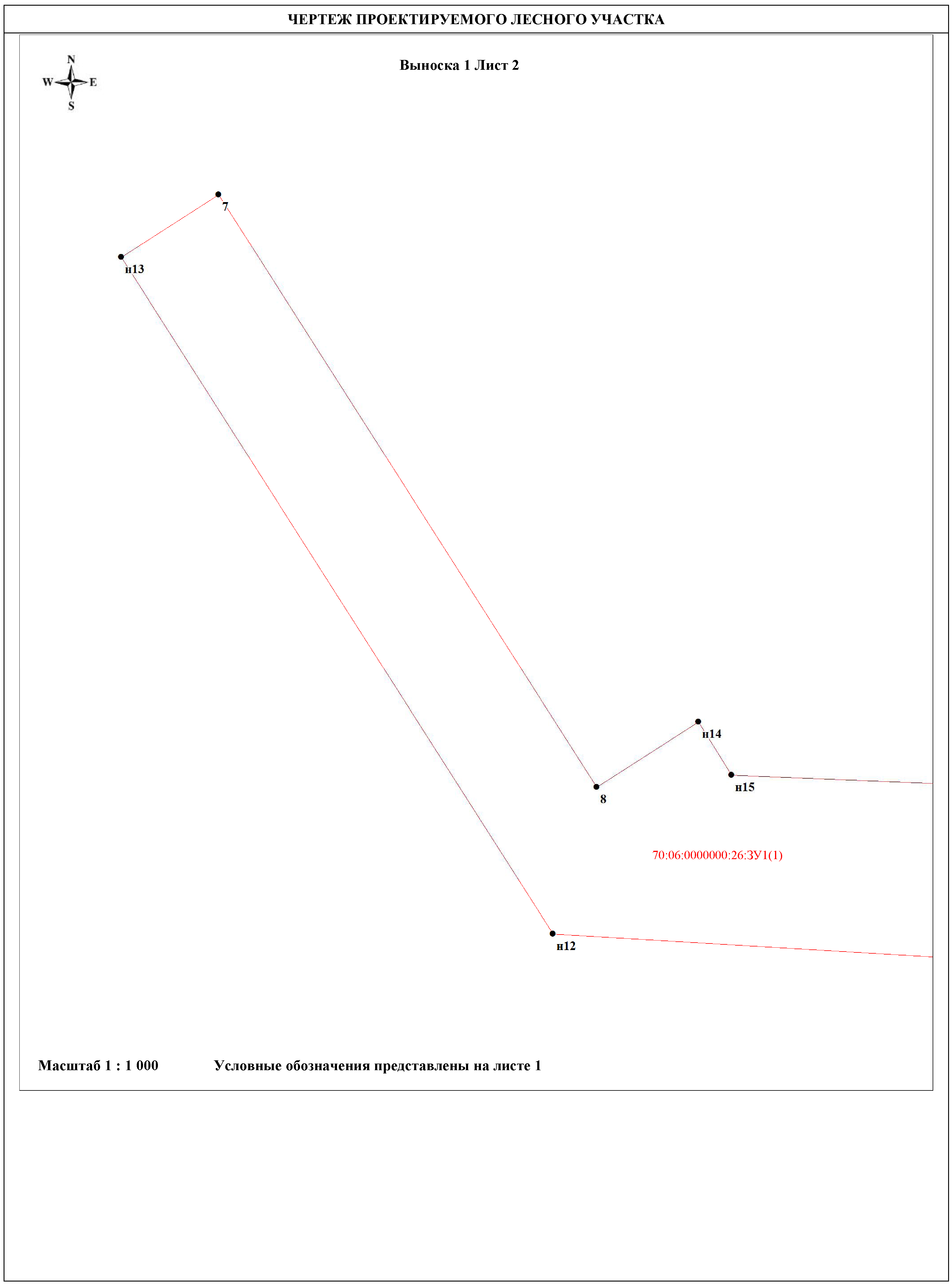 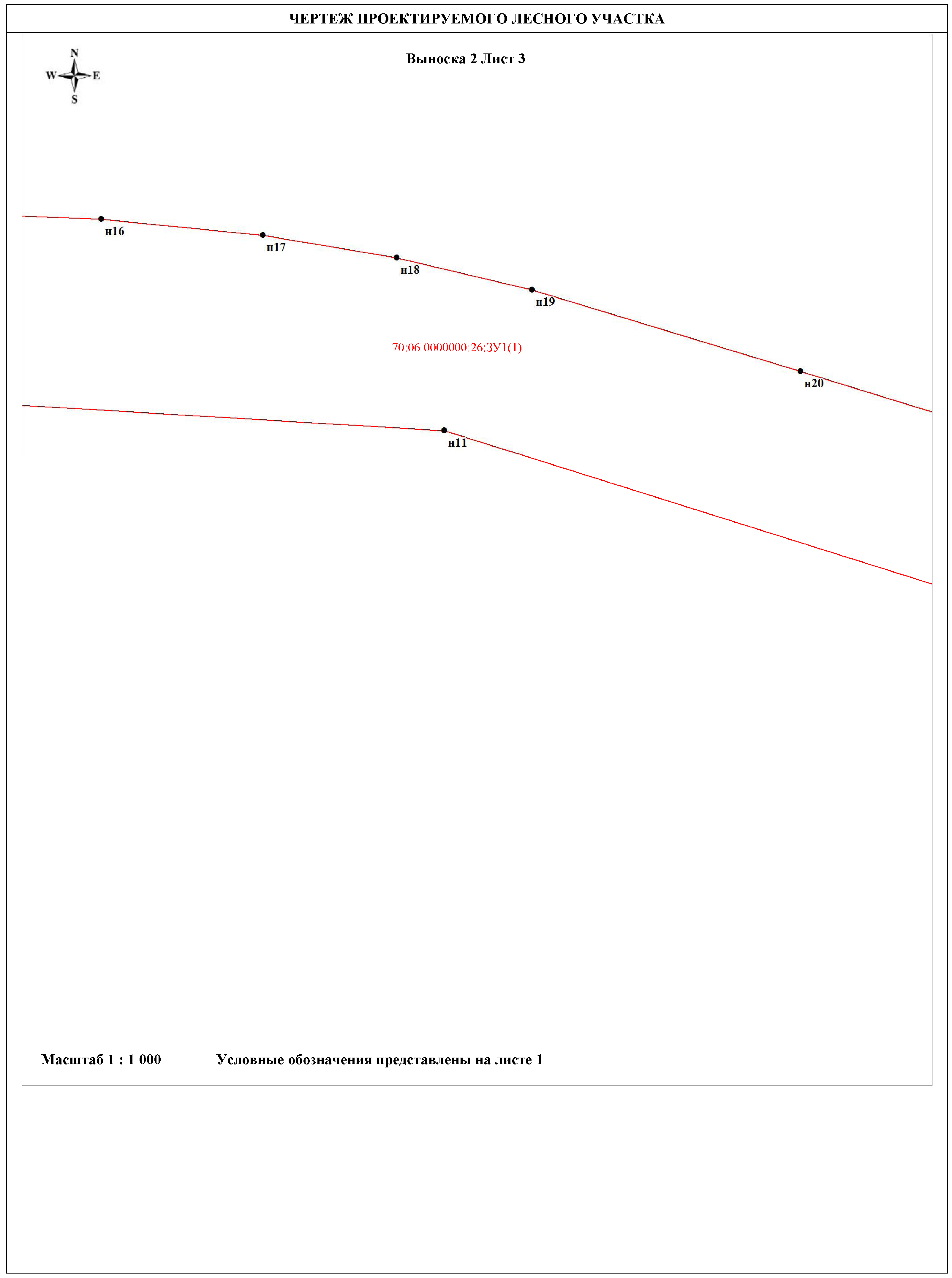 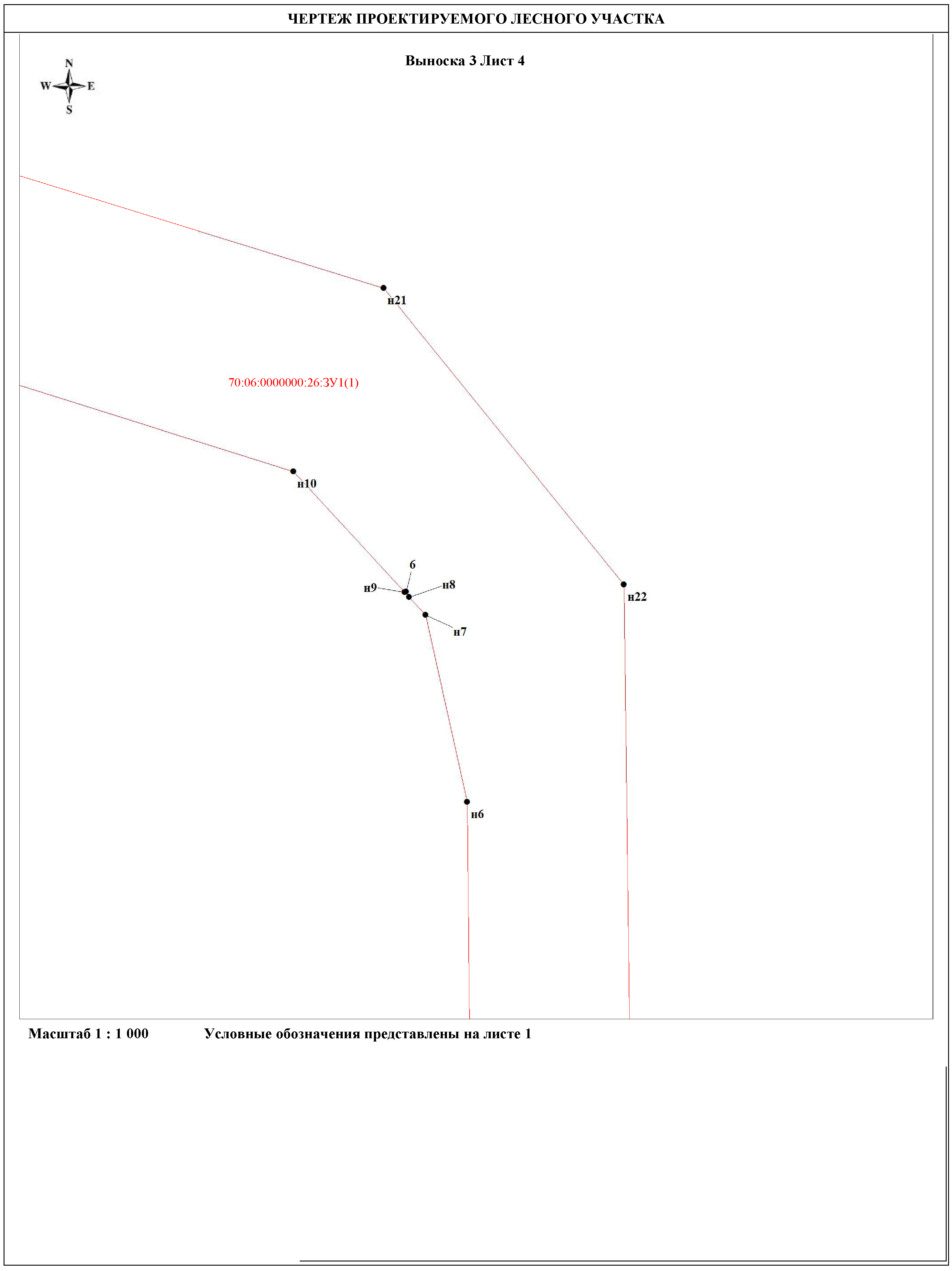 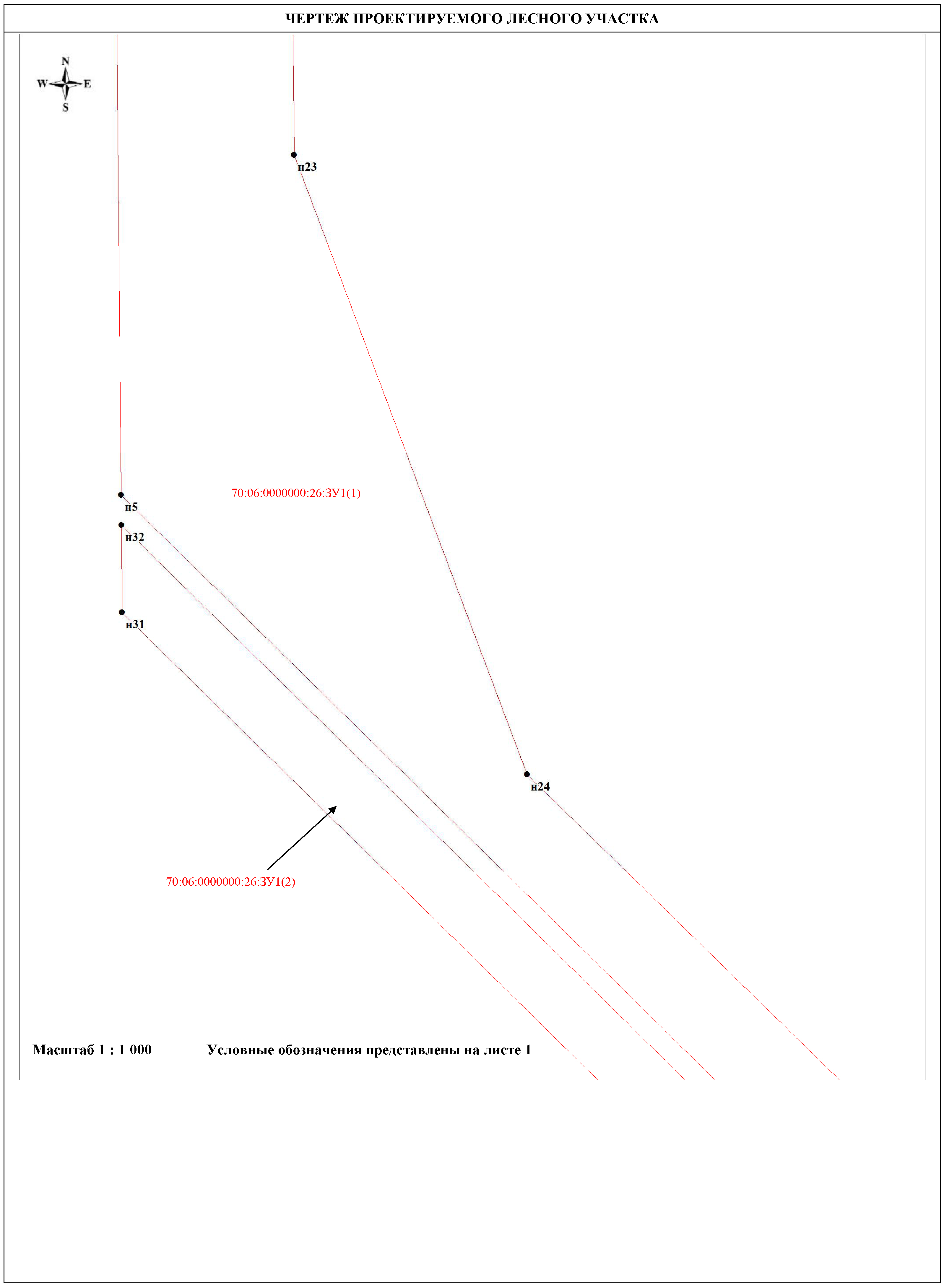 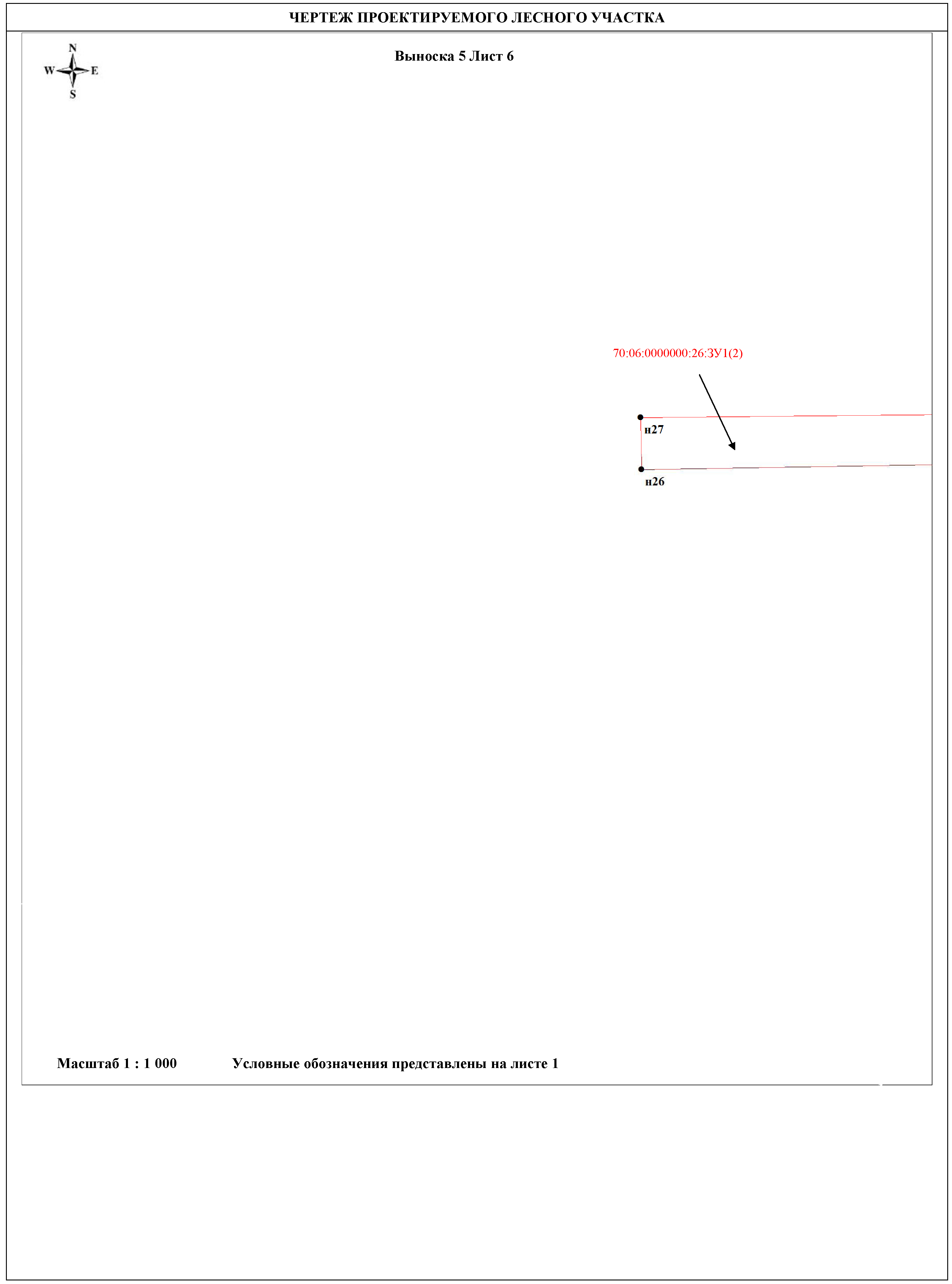 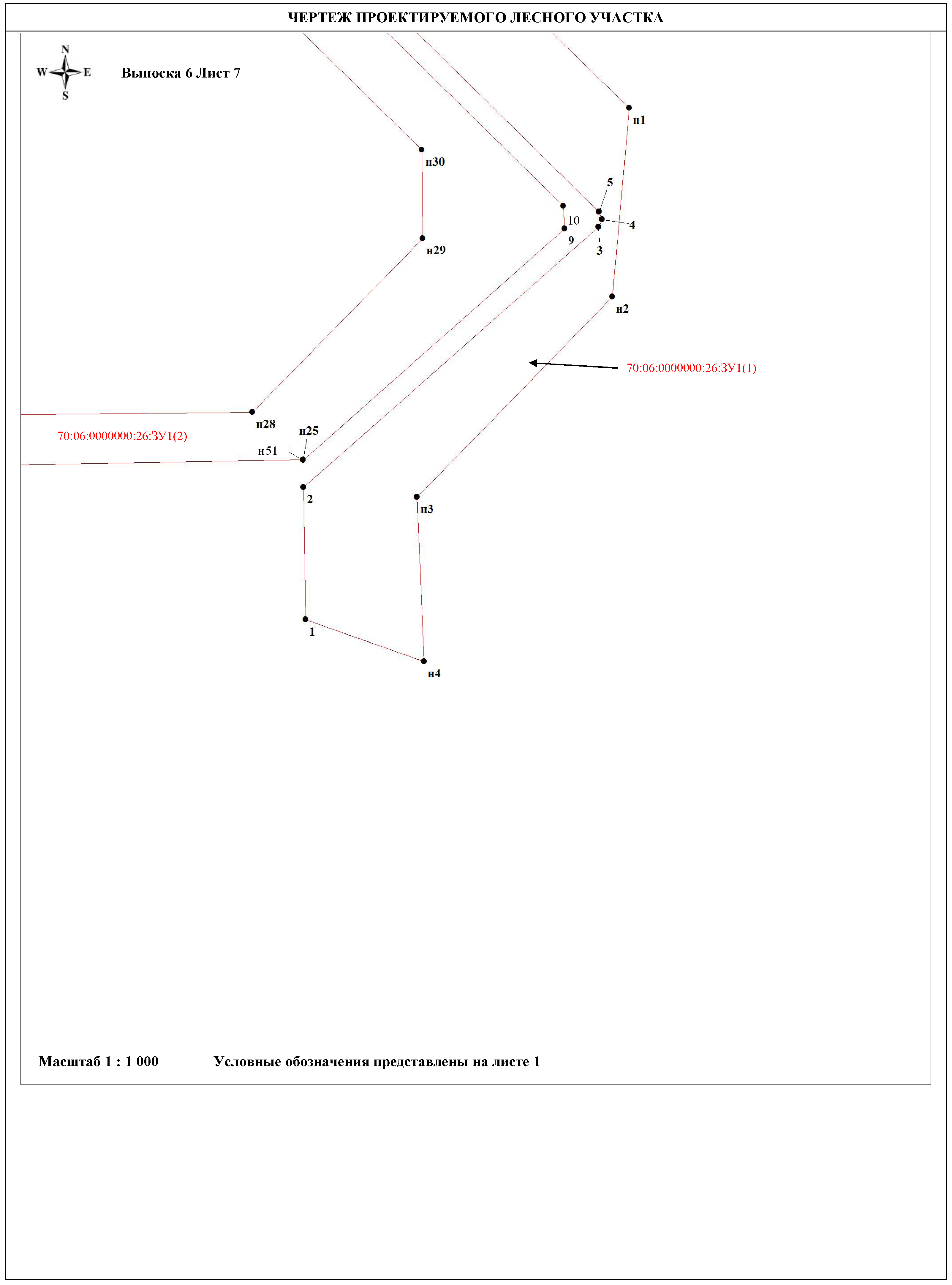 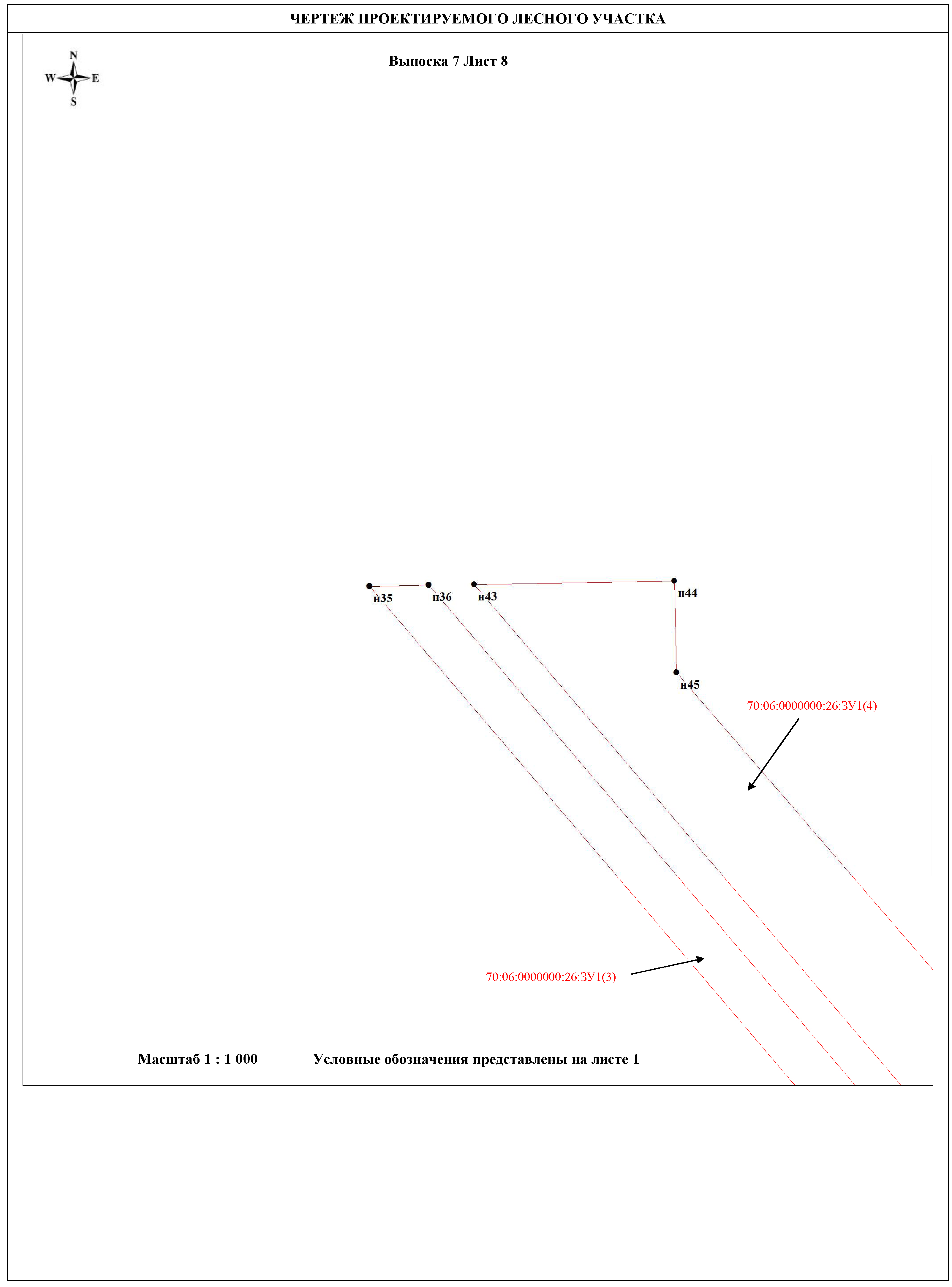 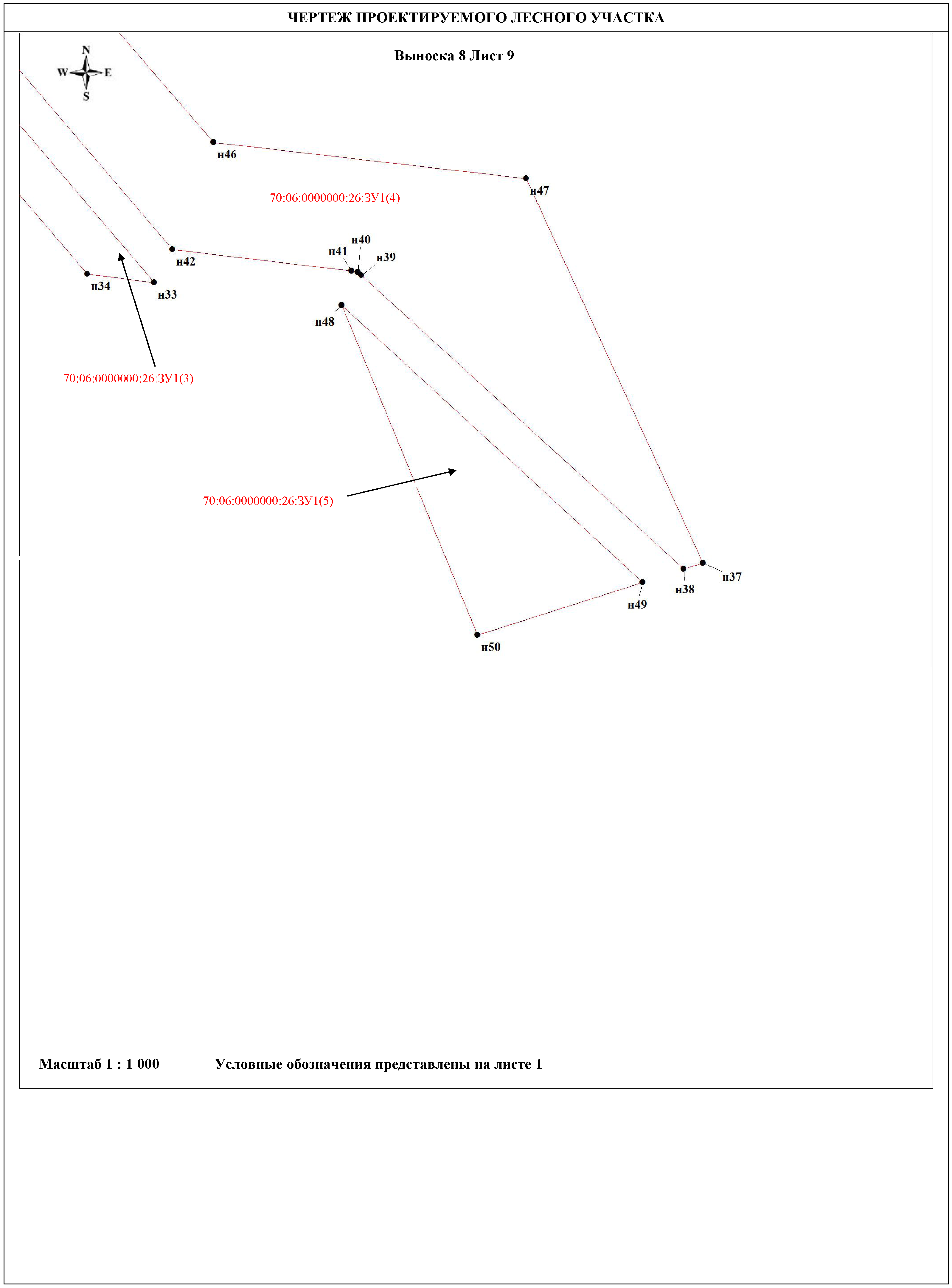 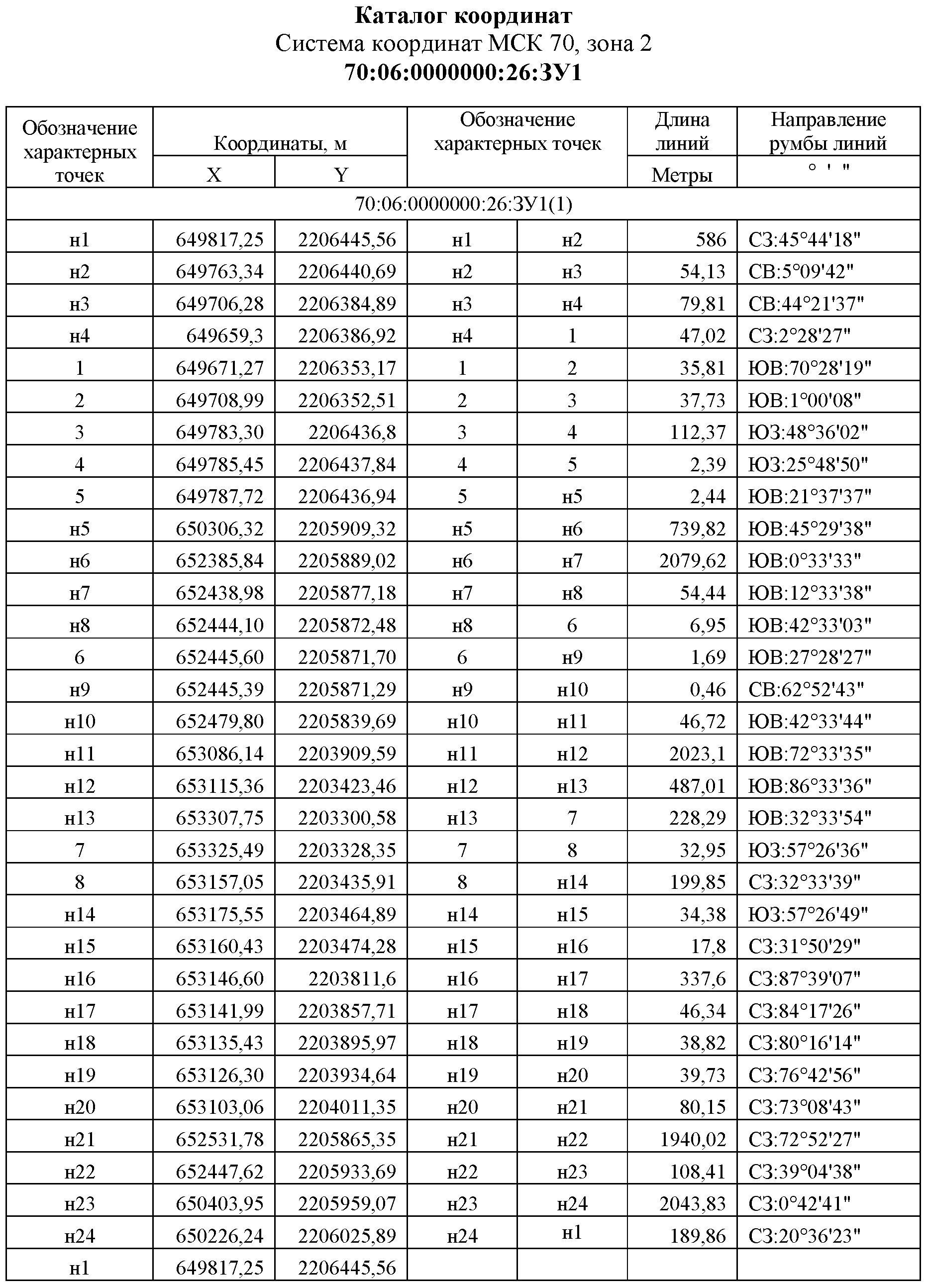 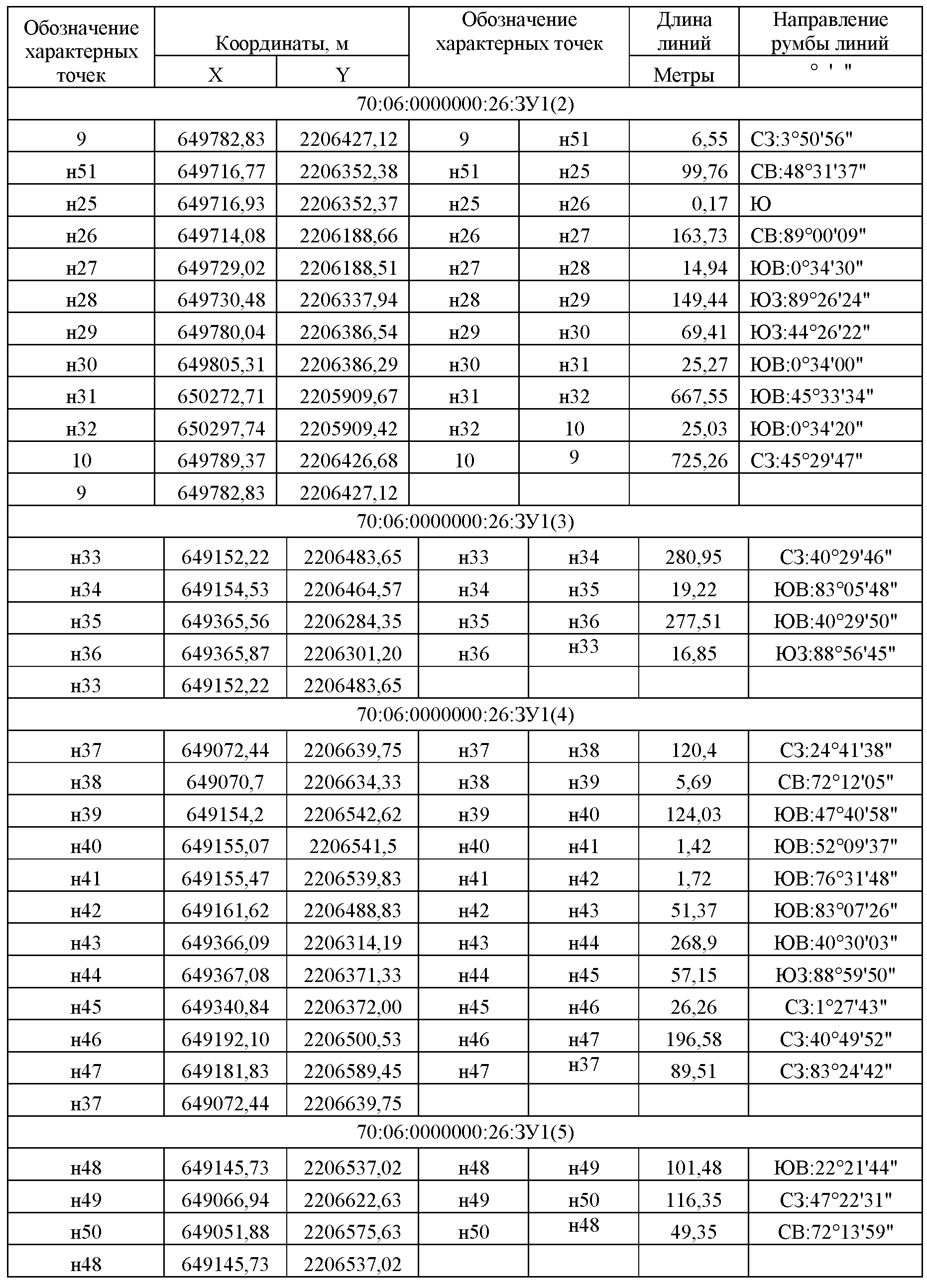 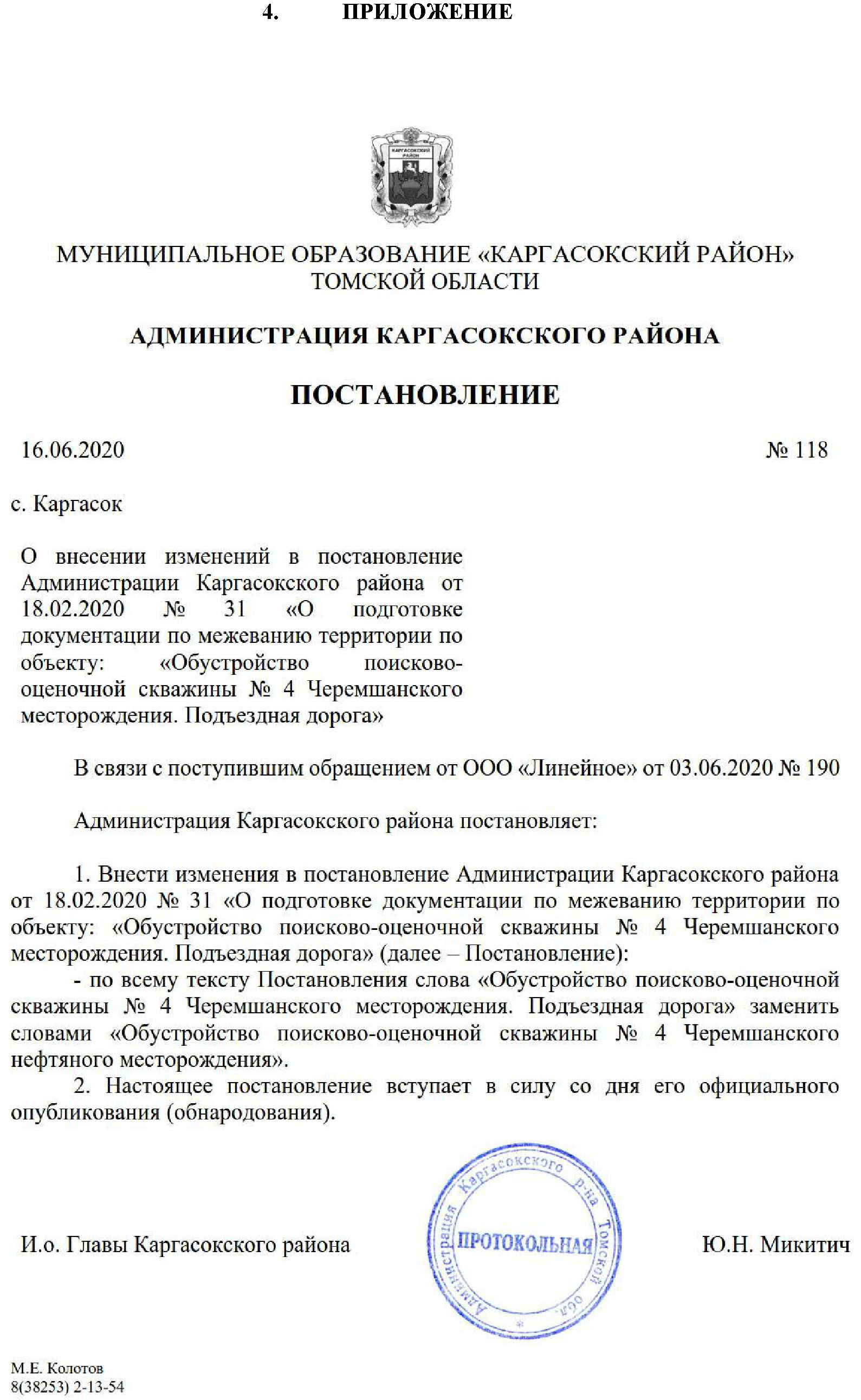 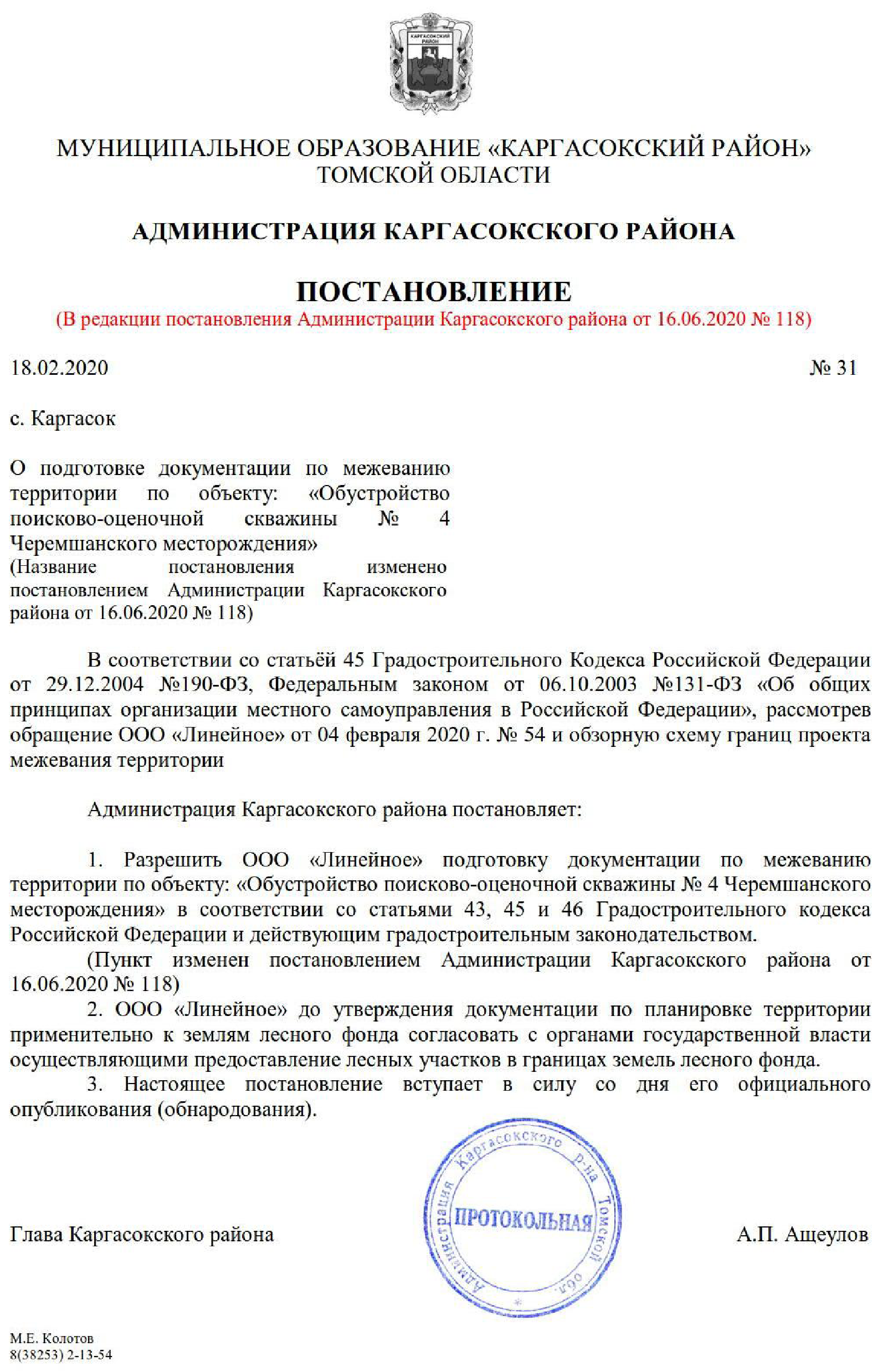 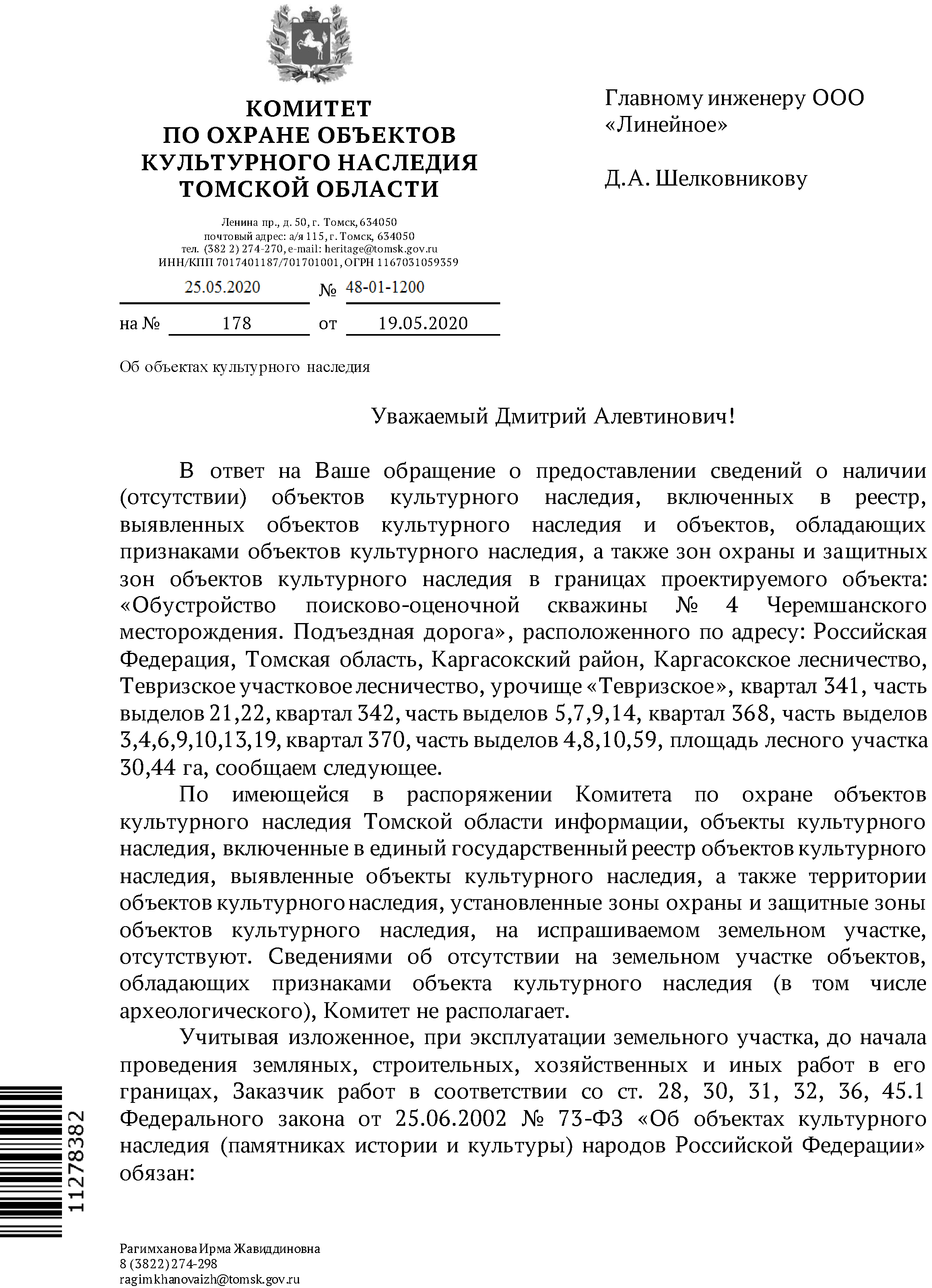 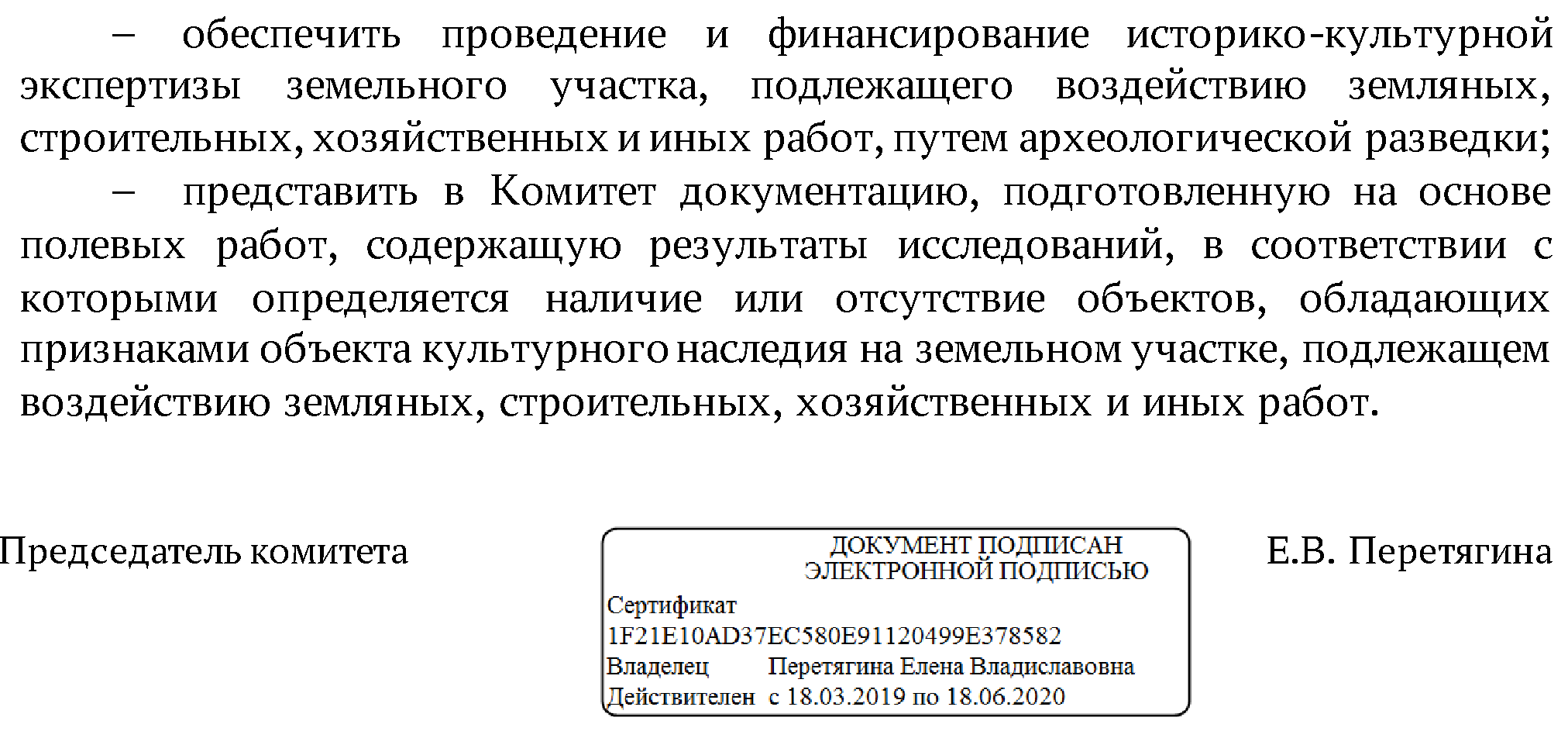 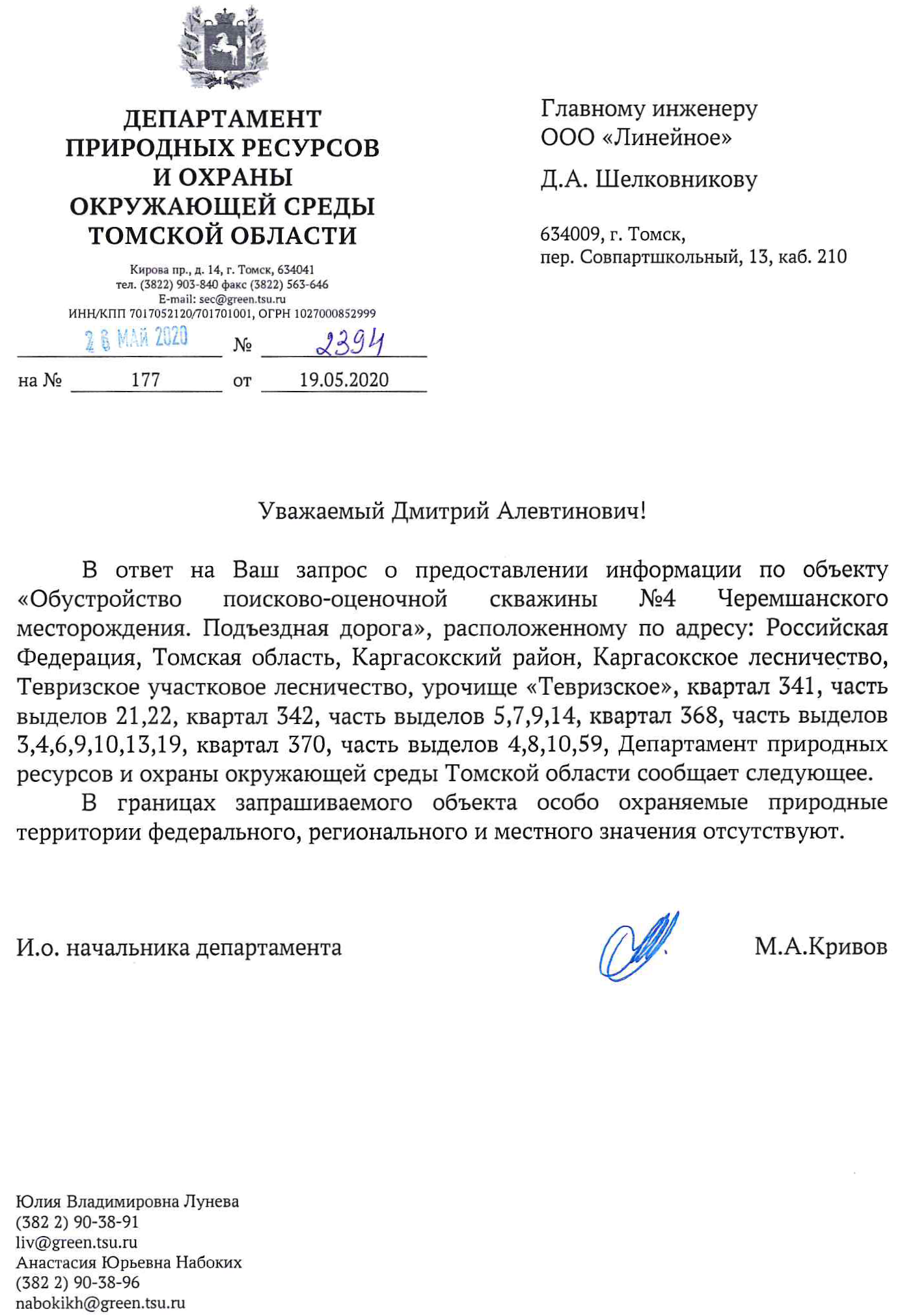 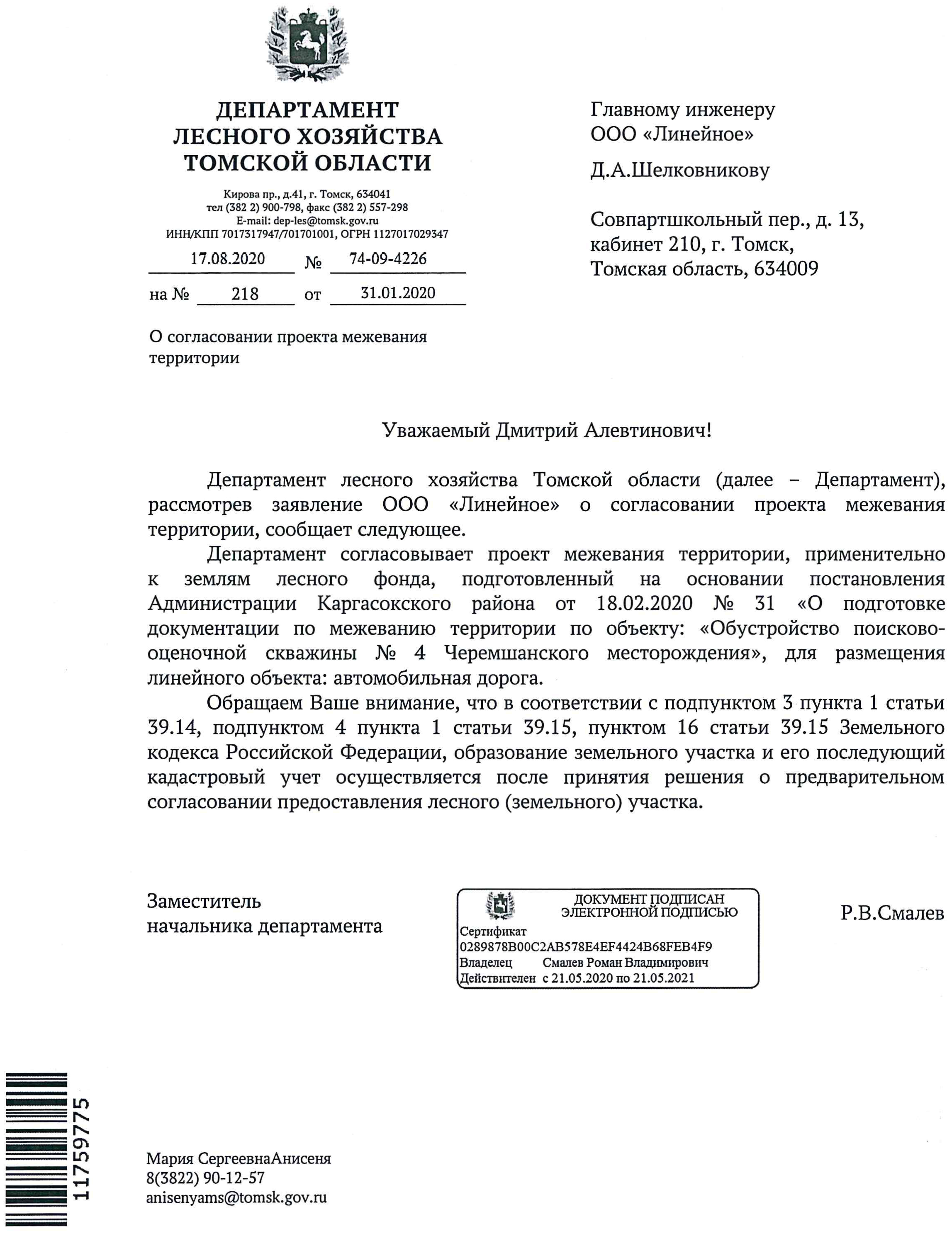 20.08.2020                                         № 160